Система TDG:
руководство по эксплуатацииОглавление1. Введение1.1. Общие сведения о системе и руководствеСистема TDG (Tarantool Data Grid) предназначена для хранения сложных бизнес-объектов и выполнения аналитических запросов над ними в реальном времени.Настоящее руководство содержит описание функциональных характеристик системы TDG и информацию, необходимую для ее установки и эксплуатации.1.2. Требования к персоналуРуководство ориентировано на пользователей, владеющих основными навыками:Apache Avro — двоичный формат представления данных. Получил своё развитие как подпродукт проекта Hadoop. Avro применяет схему для задания структуры кодируемых данных. Язык описания схемы представляет собой json-файл специальной структуры. Эта система сериализации данных является самой эффективной по плотности сжатия данных, однако она обязательно требует наличия схемы, как для сериализации данных, так и для их десериализации. Пример схемы:{     "type": "record",     "name": "Person",     "fields": [         {"name": "userName",       "type": "string"}, {"name": "favoriteNumber", "type": ["null", "long"], "default": null},         {"name": "interests",      "type": {"type": "array", "items": "string"}}           ] }  JSON - альтернатива XML, которую использует javascriptGraphQL - язык запросов, который описывает как получить данные с сервера, и используется в API для загрузки данных с сервера на клиентLinux – операционная системаПринципы конструирования ИСРабота распределенных систем (работа с кластером)2. Установка и запуск приложенияПроцедура установки и запуска приложения в кластере включает в себя следующие этапы:Предварительная настройкаУстановка Настройка кластера2.1. Предварительная настройка серверовСистема TDG поддерживает операционные системы Red Hat Enterprise Linux и CentOS версий 7.5 и выше.ПримечаниеПриложение может быть запущено на других Linux-дистрибутивах, основанных на systemd, но не тестируется на них и может не соответствовать заявленной функциональности.Пользователь, под которым будет происходить установка, должен иметь привилегии root. Также нужно отключить для него запрос пароля в файле /etc/sudoers:admin ALL=(ALL:ALL) NOPASSWD: ALLНеобходимо включить ssh-сервер.Должен быть загружен публичный ключ администратора для доступа на машину по ssh-протоколу.Для работы скрипта установки требуется Python 3 и библиотека fabric:pip3 install fabric2.2. Установка2.2.1. Дистрибутив установкиЗагрузите актуальный дистрибутив для установки приложения.Нам потребуется образ установки в формате tar-архива: tdg-<version>.tar.gz, где <version> — версия релиза.2.2.2. Подготовка файла конфигурации кластераДля установки приложения на серверы также требуется подготовить файл конфигурации кластера в формате JSON.Рассмотрим структуру и параметры файла на примере:{
    "general":
    {
        "cluster_cookie": "some_secret_cookie"
    },
    "servers":
    [
        {
            "address": "172.19.0.2",
            "username": "vagrant",
            "instances":
            [
                {
                    "name": "input_processor",
                    "binary_port": 3000,
                    "http_port": 8080,
                    "memory_mb": 128
                },
                {
                    "name": "logger_etc",
                    "binary_port": 3001,
                    "http_port": 8081,
                    "memory_mb": 128
                },
                {
                    "name": "storage_1",
                    "binary_port": 3002,
                    "http_port": 8082,
                    "memory_mb": 1024
                },
                {
                    "name": "storage_2_replica",
                    "binary_port": 3003,
                    "http_port": 8083,
                    "memory_mb": 1024
                }
            ]
        },
        {
            "address": "172.19.0.3",
            "username": "vagrant",
            "instances":
            [
                {
                    "name": "storage_2",
                    "binary_port": 3004,
                    "http_port": 8084,
                    "memory_mb": 1024
                },
                {
                    "name": "storage_1_replica",
                    "binary_port": 3005,
                    "http_port": 8085,
                    "memory_mb": 1024
                }
            ]
        }
    ]
}Здесь указан массив серверов servers, на которые будет происходить установка. Для каждого сервера нужно указать:username — имя пользователя, от которого будет происходить установка;address — адрес сервера;instances — список устанавливаемых инстансов.Для каждого инстанса задается имя name. При установке на физические Linux-сервера это будет имя юнита systemd. Для каждого инстанса указана пара портов — binary_port и http_port, которые должны быть открыты на сервере для взаимодействия инстансов. http_port требует протокола TCP, а binary_port — как TCP, так и UDP.Параметр memory_mb ограничивает потребление памяти Tarantool внутри инстанса и задается в мегабайтах.В параметре cluster_cookie задается токен кластера, который необходим для того, чтобы члены кластера могли общаться между собой и при этом не допустить попадание в кластер постороннего члена.Все перечисленные параметры обязательны.2.2.3. Запуск скрипта установкиДля установки системы используется скрипт tdgctl.py. См. подробнее о формате команд скрипта.При запуске скрипта нужно указать команду deploy и передать аргументами путь к файлу с конфигурацией кластера и файлу с образом установки:./tdgctl.py -c deploy.json deploy <image_name>.tar.gzгде deploy.json — файл с конфигурацией кластера, <image_name>.tar.gz — файл с образом установки.После этого скрипт подключится к серверам по списку, загрузит образ и запустит инстансы.Скрипт tdgctl.py также позволяет выполнять другие операции в кластере, такие как остановка и старт инстансов, удаление инстансов, сбор логов и др.2.3. Директории по умолчаниюРабочие директории {workdir} по умолчанию, в которых сохраняются данные для каждого инстанса: /var/lib/tarantool/<instance_name>, где <instance_name> — имя инстанса, определенное в файле конфигурации кластера (в нашем примере — «input_processor», «storage_1» и т.д.).3. Настройка кластераПосле успешной установки приложения на серверы необходимо настроить кластер, что включает в себя следующие действия:Создание набора реплик (репликасетов) и задание ролей инстансовЗапуск кластераЗагрузка конфигурации системы3.1. Создание набора реплик и задание ролейОперации по настройке кластера можно выполнить через web-интерфейс администратора. Для подключения к web-интерфейсу надо зайти в браузере на любой сервер по доступному на нем http-порту http://<instance_address>:<instance_http_port> (указаны в файле конфигурации кластера). В рассматриваемом примере это может быть http://172.19.0.2:8080 (соответствует инстансу с именем «input_processor»).На вкладке Cluster мы имеем набор не сконфигурированных инстансов, на что указывает их текущий статус «unconfigured»: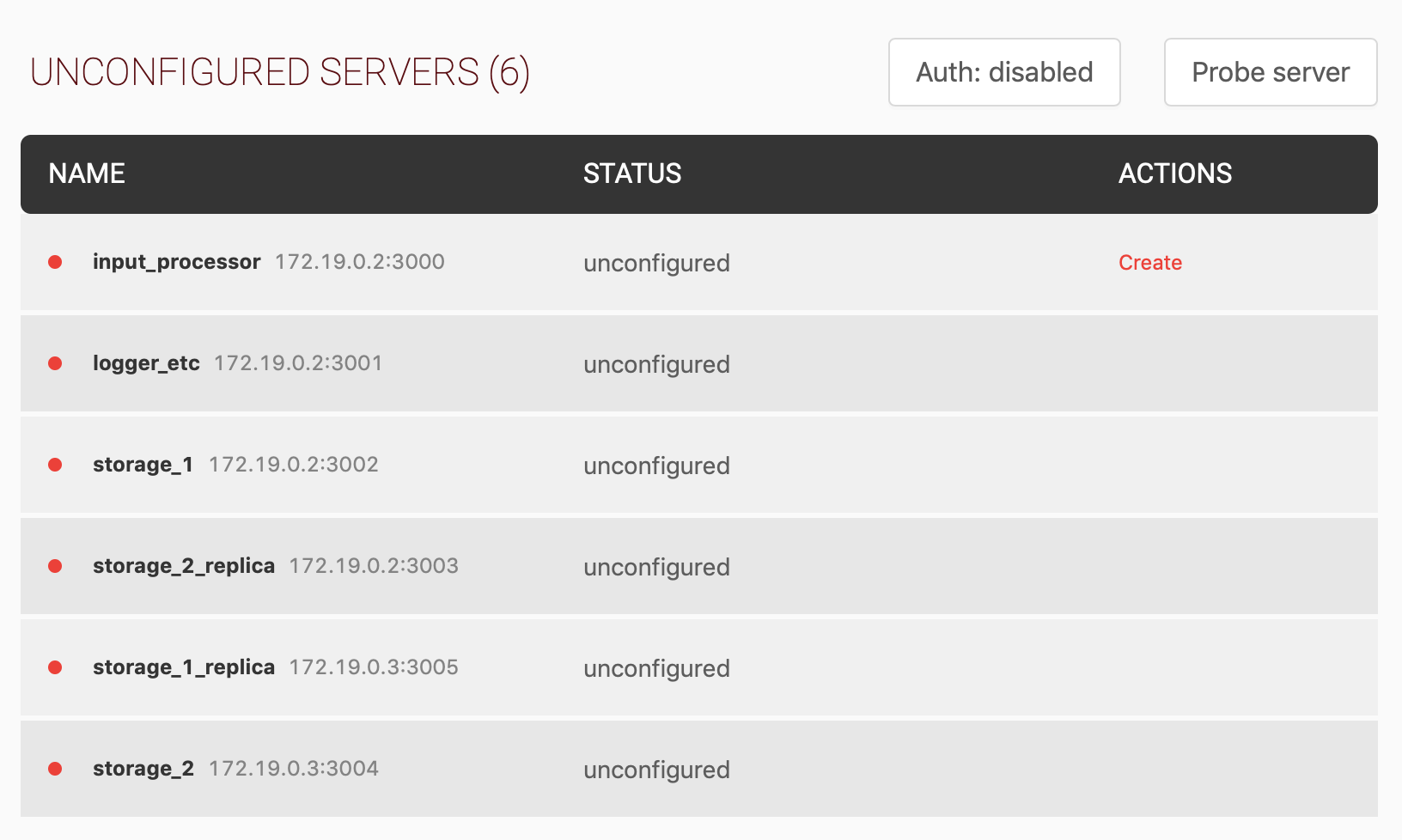 ПримечаниеВ некоторых подсетях может не работать автоматический поиск доступных серверов (autodiscovery). Тогда инстансы этих серверов могут отсутствовать в таблице. Для ручной проверки доступности можно использовать функцию Probe server (кнопка справа над таблицей с инстансами). Функция проверяет, доступен ли сервер, и, если доступен, инстансы этого сервера появятся в таблице.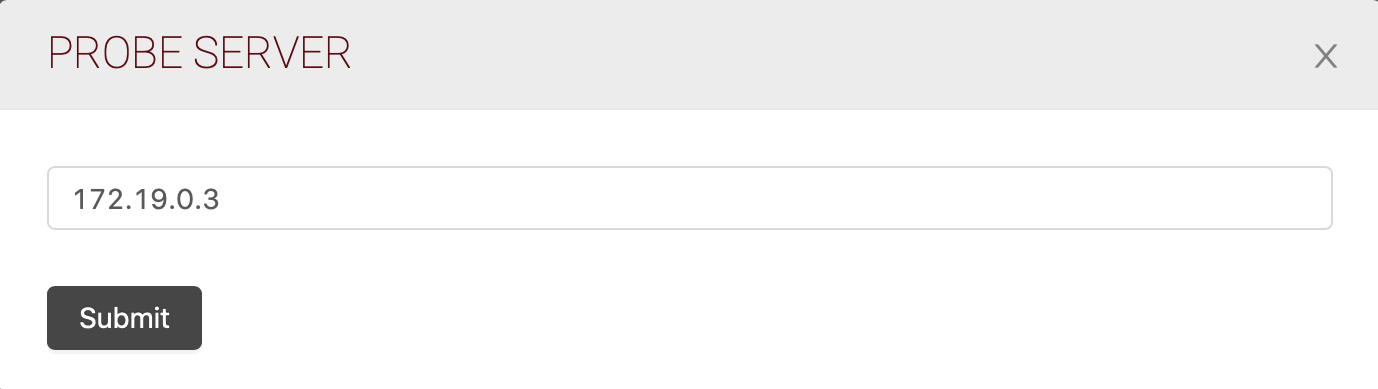 Далее необходимо создать наборы реплик (репликасеты) и задать роли инстансов.Для инстанса, через который мы зашли в web-интерфейс (в нашем примере — «core»), в колонке ACTION доступна кнопка Create для создания репликасета и выбора ролей. По нажатию этой кнопки появится диалог создания репликасета: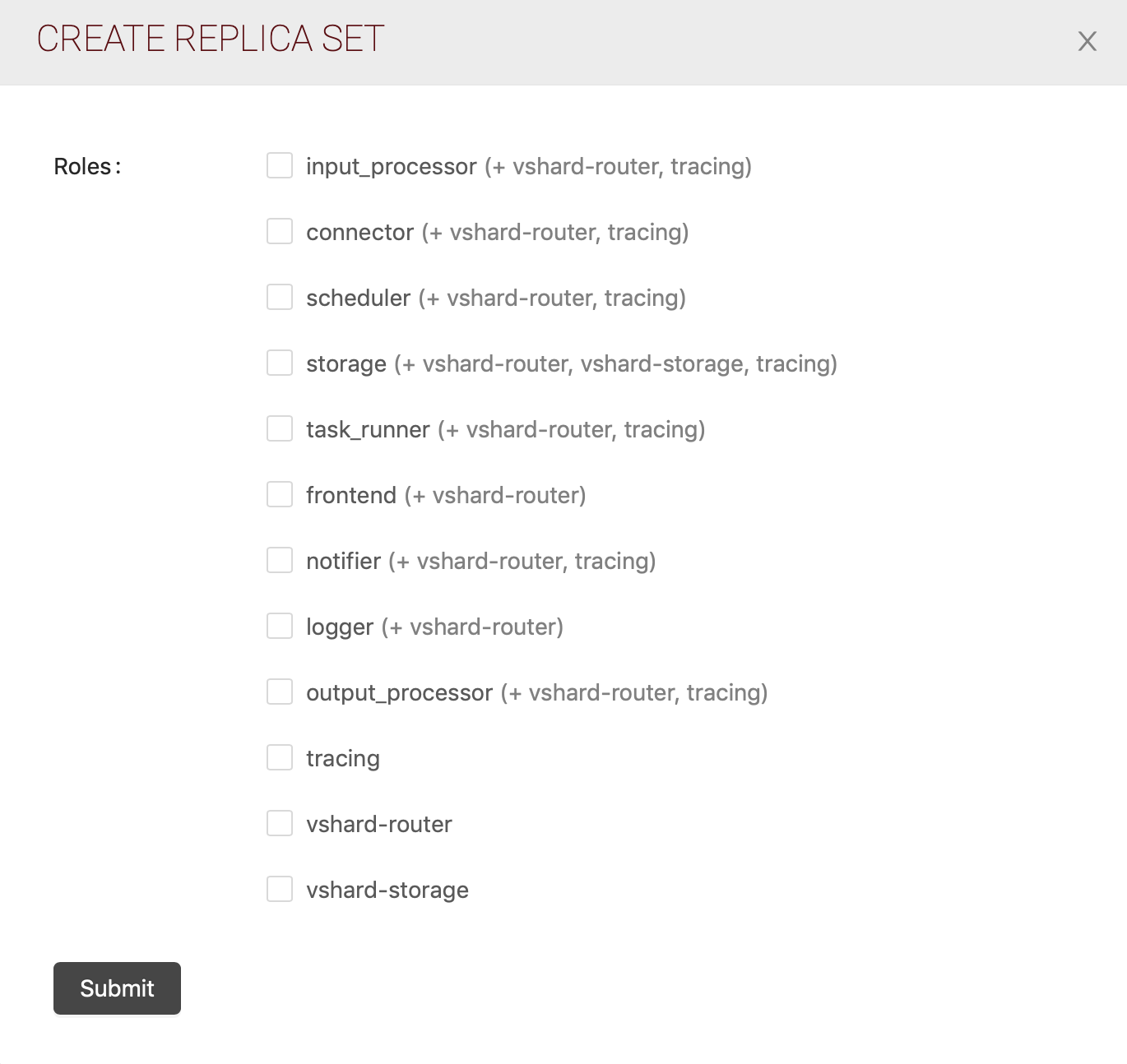 Выберите необходимую роль(и) и нажмите Submit. Подробнее о ролях и рекомендациях по их назначению см. раздел «Роли».После определения роли инстанс становится частью кластера в составе созданного репликасета (таблица REPLICA SETS):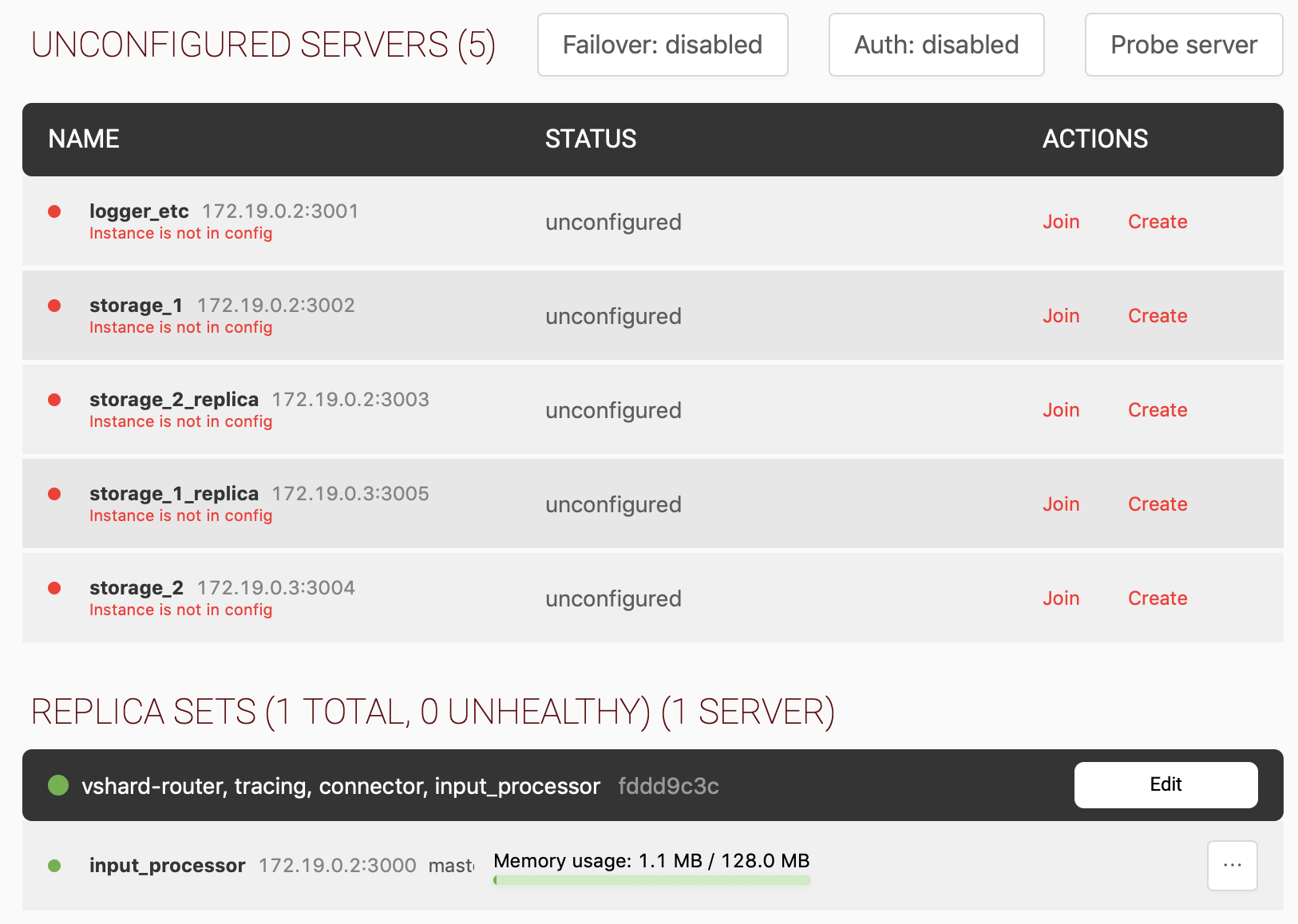 Далее необходимо настроить оставшиеся не сконфигурированные инстансы — либо создав новые реликасеты (кнопка Create), либо включив их в состав уже имеющихся (кнопка Join).В нашем примере мы создадим 3 дополнительных репликасета: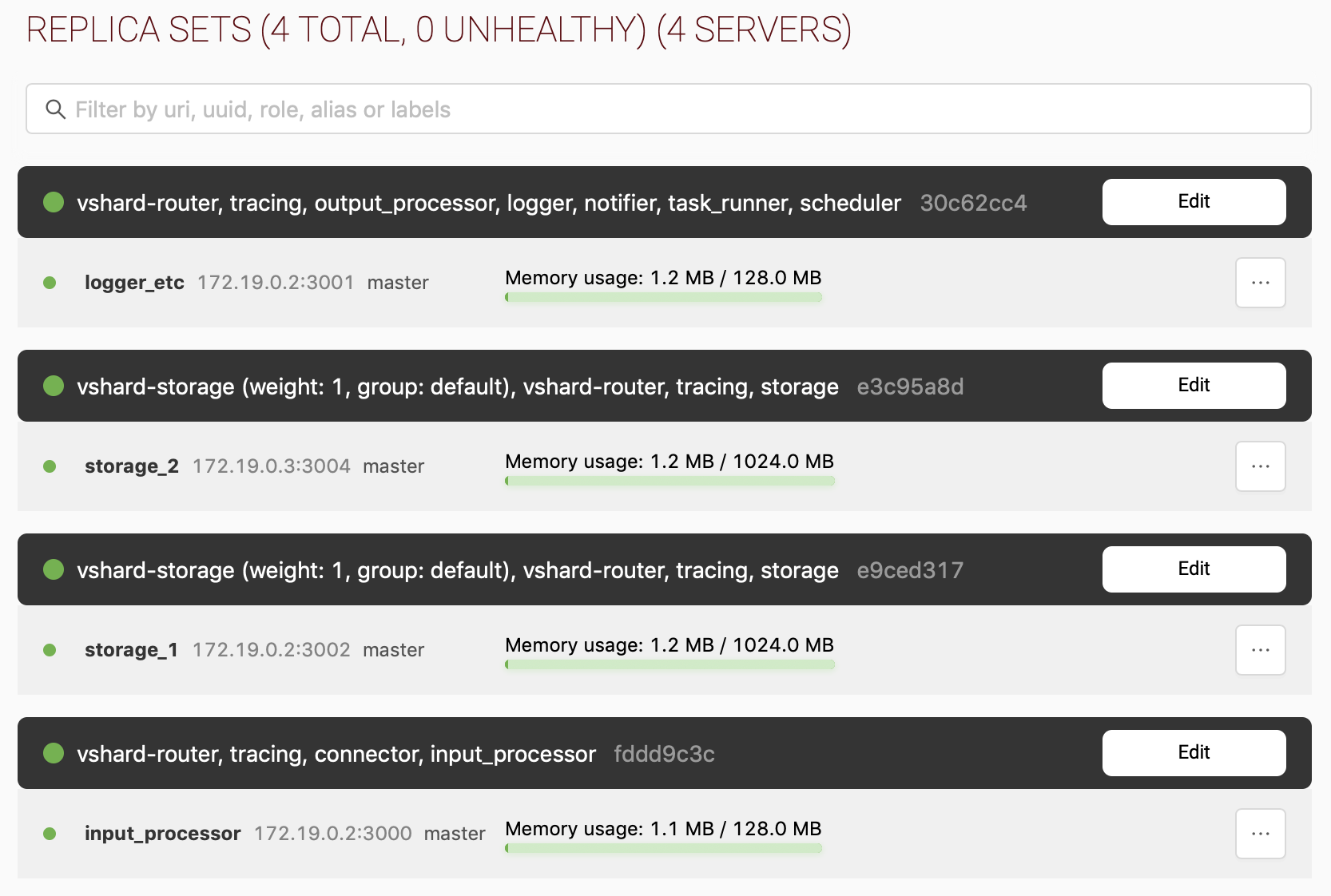 ПримечаниеКогда будет задан первый инстанс с ролью storage, в web-интерфейсе появится секция для инициализации модуля «Tarantool vshard», который обеспечивает механизм горизонтального масштабирования. Его нужно инициализировать позже, после того, как будут настроены все репликасеты.В нашем примере конфигурации осталось два ненастроенных инстанса, находящихся на разных серверах: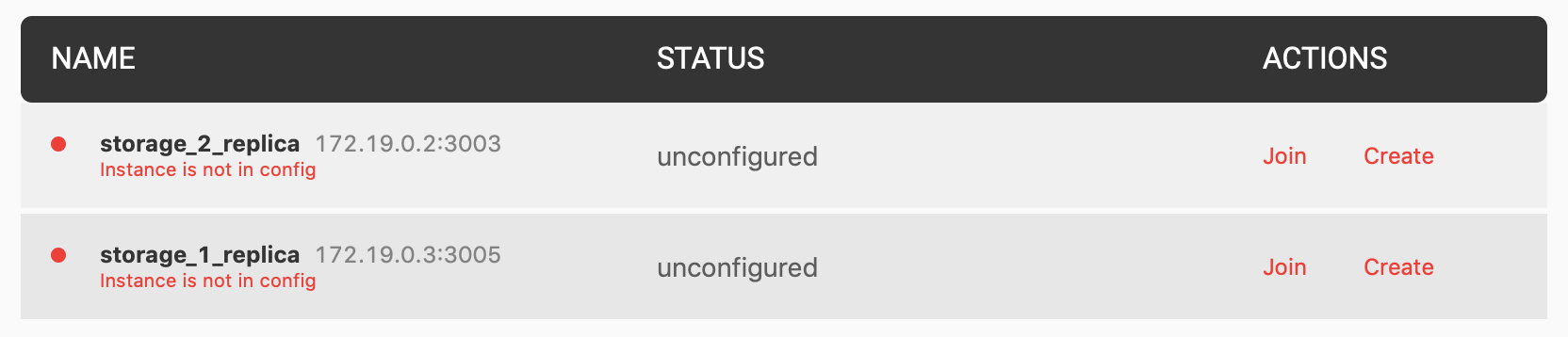 Мы включим их в уже созданные репликасеты роли storage, определив как реплики мастеров. Для этого нажмите кнопку Join для одного из инстансов и в диалоге JOIN SERVER выберите нужный репликасет, в который собираетесь добавить инстанс. Нажмите Submit.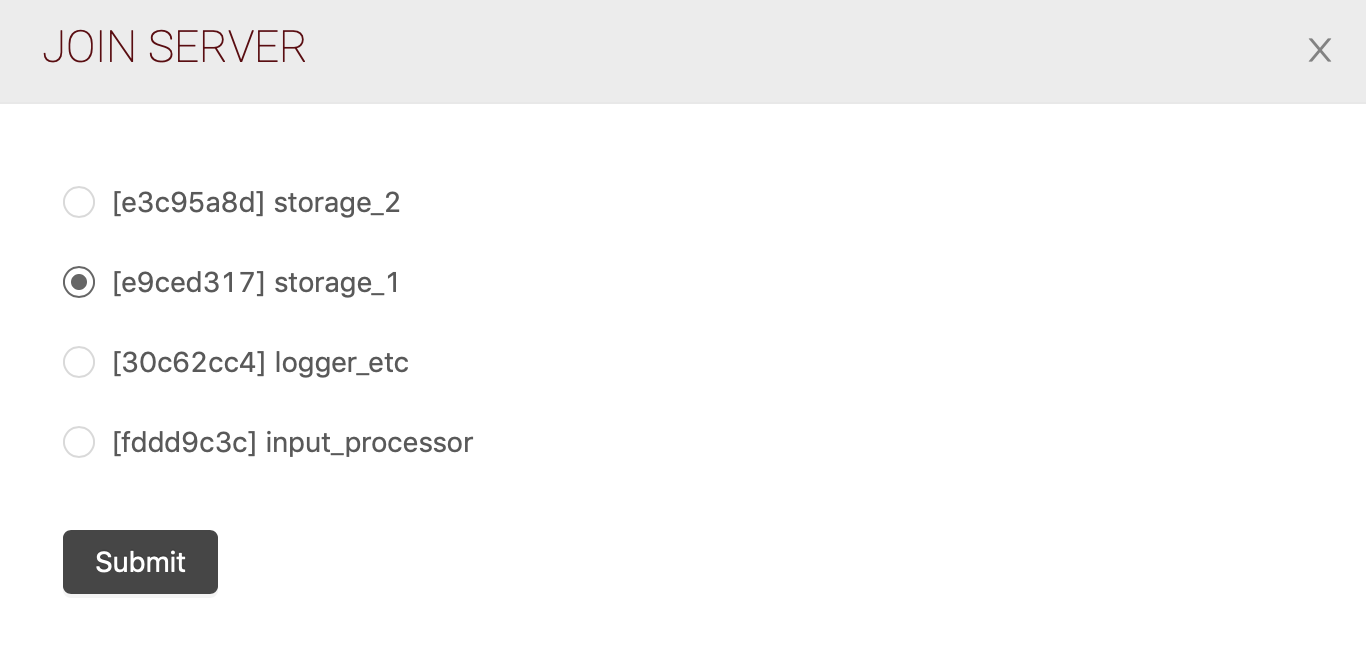 Инстанс будет включен в состав репликасета в качестве реплики. Выполните аналогичную операцию для второго инстанса.Ниже показан итог настройки кластера для нашего примера после всех вышеупомянутых операций: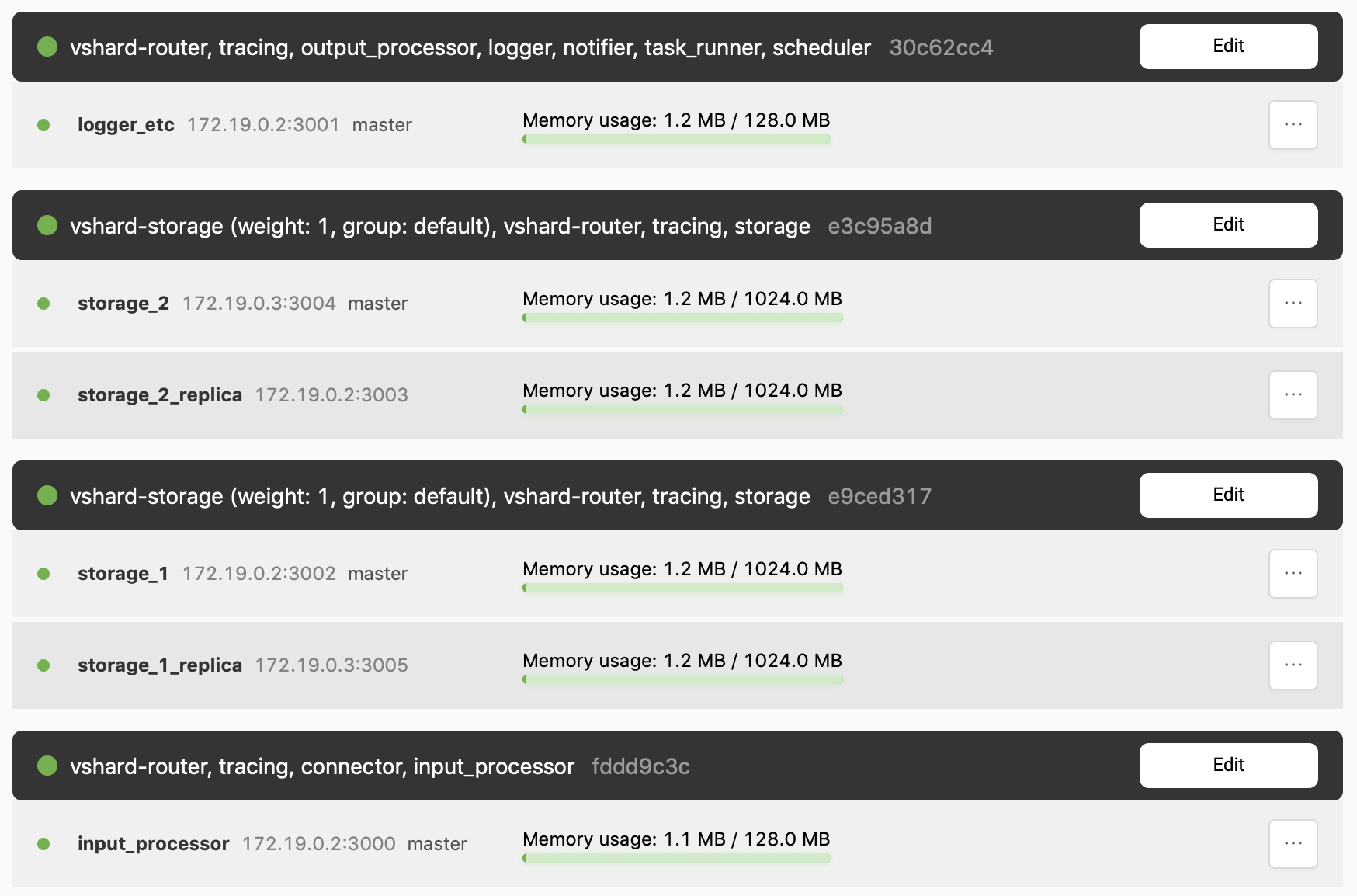 3.2. Запуск кластераПосле создания репликасетов и задания ролей инстансов нужно запустить кластер в работу, выполнив инициализацию модуля «Tarantool vshard». Пока кластер не запущен, на вкладке Cluster отображается секция Tarantool vshard.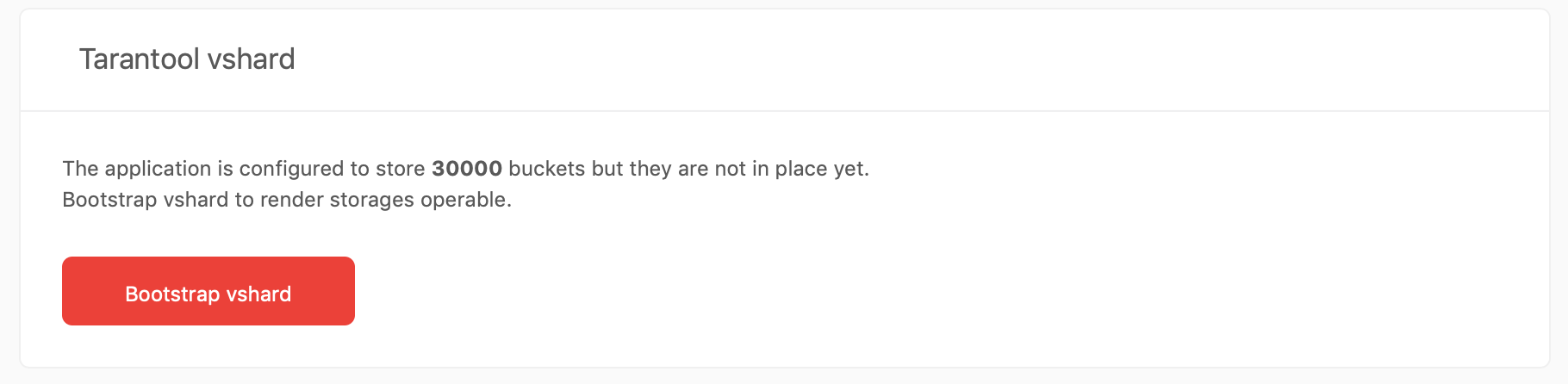 Для инициализации нажмите кнопку Bootstrap vshard. При этом будут созданы виртуальные сегменты (virtual buckets) и распределены по хранилищам с учетом количества инстансов с ролью storage. Подробнее про принцип работы модуля см. в документации по Tarantool3.3. Загрузка конфигурации системыПоследний этап запуска системы в работу — загрузка и применение ее конфигурации.Для этого через web-интерфейс (Cluster > Config management > Upload config) необходимо загрузить архив .zip, который должен содержать основной файл конфигурации системы (см. руководство по техническому сопровождению и поддержке) config.yml и другие необходимые файлы (описание модели данных, Lua-код функций и др.).В дальнейшем актуальную конфигурацию (config.yml и сопутствующие файлы) всегда можно скачать в этой же секции Config management по ссылке «Current configuration can be downloaded here».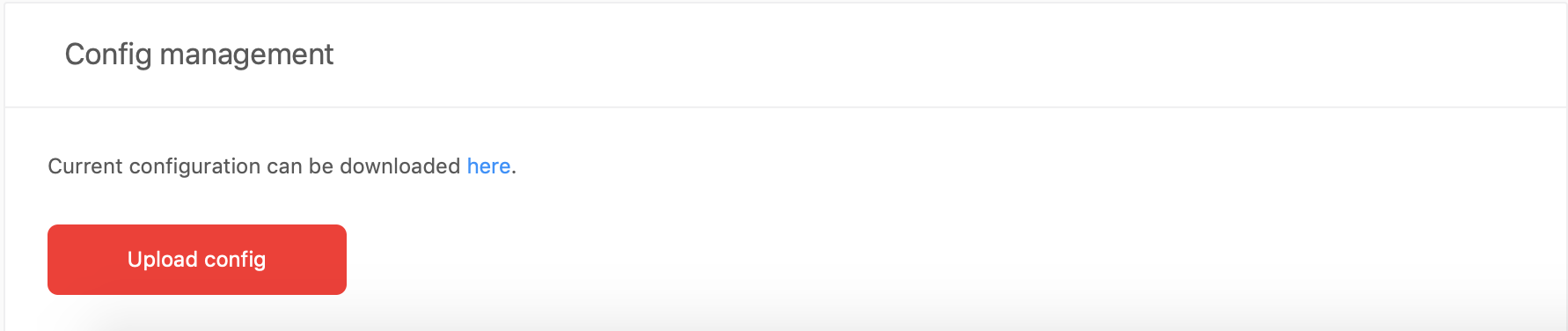 После успешной загрузки конфигурации и ее применения система готова к работе.3.4. Автоматическая синхронизация настроек в кластереДля нормального функционирования кластера все инстансы должны иметь одинаковые настройки. С этой целью каждый инстанс хранит копию конфигурации config.yml в своей рабочей директории /var/lib/tarantool/<instance_name>. Также в этой директории хранятся резервная копия config.backup.yml и токен кластера .tarantool.cookie. Кластер синхронизирует эти файлы настроек у всех инстансов.После первоначальной загрузки файл конфигурации config.yml автоматически обогащается информацией о топологии кластера с указанием всех серверов, репликасетов, инстансов и их ролей. Также добавляется информация о созданных спейсах для хранения объектов согласно модели данных. Именно в таком виде конфигурация хранится в рабочей директории каждого инстанса и синхронизируется между ними.При дальнейшей настройке системы — добавлении пользователей и токенов приложений, настройке прав доступа и др. — информация об этом добавляется в соответствующие секции файла конфигурации и синхронизируется в кластере. Аналогичная синхронизация выполняется при любых изменениях текущих настроек.3.5. Токен кластераТокен кластера — это некий уникальный идентификатор, одинаковый для всех нод кластера и хранящийся на каждой из нод. Он шифрует UDP-трафик построения кластера и необходим для того, чтобы все члены кластера могли общаться между собой и не допускать в кластер посторонних членов. Если у какой-либо ноды токен другой, остальные ноды кластера ее не видят, и сама нода не видит кластер.Токен кластера можно задать, например, при установке системы, определив в файле конфигурации кластера параметр cluster_cookie. Если токен кластера не задан, то берется значение по умолчанию.Токен кластера хранится в файле .tarantool.cookie.Поиск файла .tarantool.cookie осуществляется в следующих местах по убыванию важности:{workdir}/.tarantool.cookie, где {workdir} задается или в параметре инициализации, или из переменной среды $WORKDIR, или берется текущая директория.$HOME/.tarantool.cookie, где $HOME — переменная среды.4. РолиВ кластере функции инстансов распределяются на основе ролей. Кластерные роли — это Lua-модули, которые реализуют специфическую для инстанса логику.Существуют 2 вида ролей: встроенные и пользовательские (настраиваемые). Встроенные роли, vshard-router и vshard-storage, и логика их работы уже определены в Tarantool Enterprise, на базе которого построена система TDG, и не требуют дополнительной конфигурации. Логику работы пользовательских ролей необходимо дополнительно сконфигурировать. Это выполняется администратором.В системе TDG реализованы следующие пользовательские роли:connector – прием запросов по сети на обработку;input_processor – обработка запроса;storage – хранение данных (обработанных объектов);logger – сбор логов (со всех инстансов всех ролей);notifier – отправка нотификаций о событиях в ремонтной очереди;output_processor – преобразование объекта в формат сторонней системы и отправка объекта в эту систему;task-runner – выполнение задач;scheduler – старт задач (по расписанию или вручную) на инстансе с ролью task-runner;frontend – служит для загрузки статического расширения пользовательского интерфейса.Каждая из пользовательских ролей требуют также подключения встроенных ролей. Встроенные роли не нужно назначать инстансам специально, они подключаются автоматически к пользовательским ролям при назначении последних — см. таблицу ниже. Также вместе с большинством пользовательских ролей автоматически подключается дополнительная роль tracing, которая нужна для мониторинга производительности модулей системы.4.1. Рекомендации по назначению ролей на инстансахХотя в системе нет понятия «обязательная роль», имеет смысл говорить о минимально необходимом наборе ролей — connector, input_processor, storage, который обеспечивает основные функции системы — получение объекта, его обработку и хранение в системе. Остальные роли назначаются по необходимости, в зависимости от решаемых бизнес-задач.Роли имеют ряд характеристик, в зависимости от которых их можно делить на различные группы:по концепции хранения состояния: не хранят состояние (stateless) / хранят состояние (stateful);по количеству экземпляров в кластере: singleton / произвольное количество экземпляров.Все роли являются реплицируемыми (репликасет с ролью может содержать более одной ноды).На одном инстансе можно назначить одну или несколько ролей.Учитывая вышесказанное, можно дать следующие рекомендации по организации кластера и назначению ролей на инстансах кластера:Роли connector, input_processor, task_runner и output_processor задействованы в обработке объектов. Их нужно горизонтально масштабировать пропорционально входящей нагрузке и утилизации CPU на серверах.Если вы создаете на инстансе роль connector или input_processor, обычно рекомендуется создать на этом же инстансе и вторую роль из этой пары. Исключение может быть в случае, когда первоначальная обработка объекта на роли connector является трудозатратной операцией и имеет смысл масштабировать эту роль отдельно.Роль storage (хранит состояние, не singleton): создание репликесета с нодами в разных дата-центрах. Количество репликасетов (горизонтальное масштабирование) — пропорционально объему данных, хранимых в RAM.ПримечаниеЕсли инстансу назначена роль storage, то после этого исключить (expel) из кластера этот инстанс будет нельзя.Роли logger, notifier, scheduler (хранят состояние, singleton): обычно достаточно репликасета с 2 нодами, разнесенными по разным дата-центрам.Роль output_processor не хранит состояние напрямую. Функционально роль реплицирует объекты во внешние системы, но для хранения объектов, предназначенных для репликации, а также объектов, чья репликация завершилась с ошибкой, используется роль storage. Поэтому логика горизонтального масштабирования роли output_processor аналогична логике для ролей, используемых для обработки объектов (см. п.1 выше).5. Основной процесс обработки запросаРоль connector принимает запрос (объект) из системы-источника. Исходный формат входящего объекта — JSON или XML, в зависимости от системы-источника. Если инстансов с ролью connector несколько, выбор инстанса и балансировка нагрузки выполняется сервисом nginx.На роли connector происходит первоначальная обработка (parsing) входящего объекта: объект преобразуется в Lua-объект (Lua-таблицу) и направляется на роль input_processor. Также для каждого запроса генерируется его UUID, по которому в дальнейшем можно проследить весь путь объекта.Дальнейший маршрут объекта определяется в соответствие с ключом маршрутизации (routing_key), который присваивается объекту на разных этапах его обработки. Логика маршрутизации по ключу и порядок обработки объекта задается в файле конфигурации системы config.yml.На роли input_processor объект проходить через конвейеры обработки (pipelines, пайплайны), которые определены в конфигурации config.yml.Прежде всего выполняется классификация объекта. Если классификация успешна, объекту присваивается ключ маршрутизации, определяющий дальнейшие пайплайны для обработки.Если задано в конфигурации, объект проходит обработку в других пайплайнах в соответствие с ключом маршрутизации.Объект валидируется в соответствие с моделью данных.Если на любом из этапов — a, b, c — происходит ошибка, объект остается в ремонтную очередь. Информация об объектах в ремонтной очереди с описанием ошибок доступна администратору через web-интерфейс. Если определена роль notifier и настроена конфигурация mail server и subscribers, подписчикам будет отправлена нотификация об ошибке.Если классификация, обработка и валидация объекта прошли успешно, объекту присваивается соответствующий routing_key, и объект сохраняется на инстансе с ролью storage. Тип сохраняемого объекта также определяется настройками в config.yml в соответствие с ключом маршрутизации объекта.Дальнейшие возможные действия с сохраненными объектами:запрашиваются внешними системами;реплицируются во внешние системы;действия с объектами в рамках задач;удаление объектов.6. Ремонтная очередьКогда объект поступает в систему на обработку, он сразу помещается в ремонтную очередь. Если объект удалось обработать и сохранить, он удаляется из ремонтной очереди. В случае ошибки объекты остаются в ремонтной очереди, и администратор имеет возможность просматривать их и после устранения источника проблемы отправлять на повторную обработку.Можно выделить следующие основные причины возникновения ошибок, когда объекты остаются в ремонтной очереди:Ошибка при обработке объекта в каком-либо из пайплайнов.Система TDG ожидает объект в определенном формате, но объект пришел из внешней системы в другом формате.Внутренняя ошибка системы.Сбой оборудования (hardware).Работать с объектами в ремонтной очереди можно через web-интерфейс на вкладке Repair.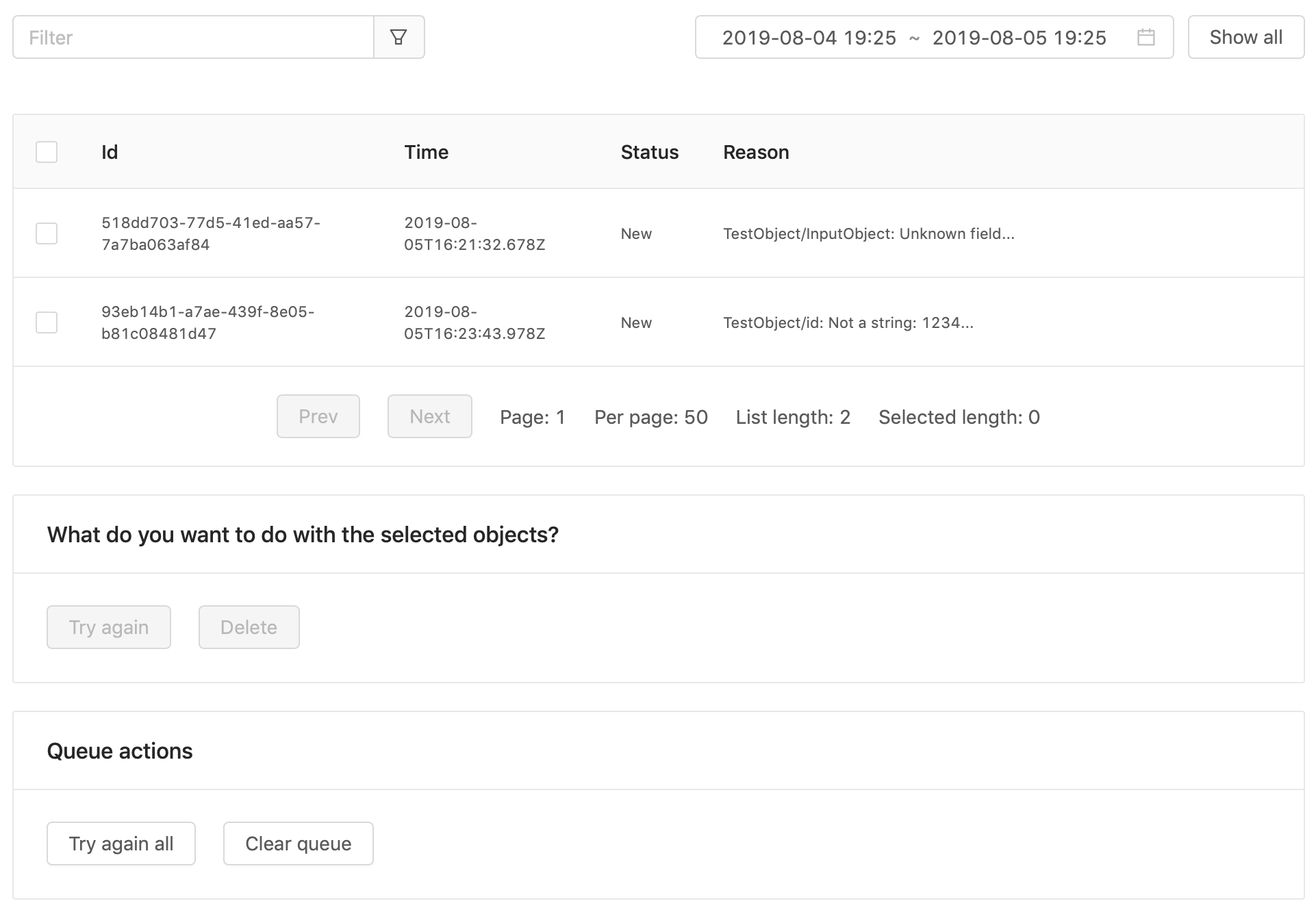 В таблице отображается текущий список объектов в ремонтной очереди. Двойной клик на объект в таблице открывает отдельное окно Object info со следующей информацией об объекте:Id — UUID объекта;Time — дата и время, когда объект был помещен в ремонтную очередь;Status — статус объекта в ремонтной очереди (возможные значения: «New», «In Progress», «Reworked»);Reason — описание причины ошибки и полный stack trace;Object — текущая структура объекта в формате JSON.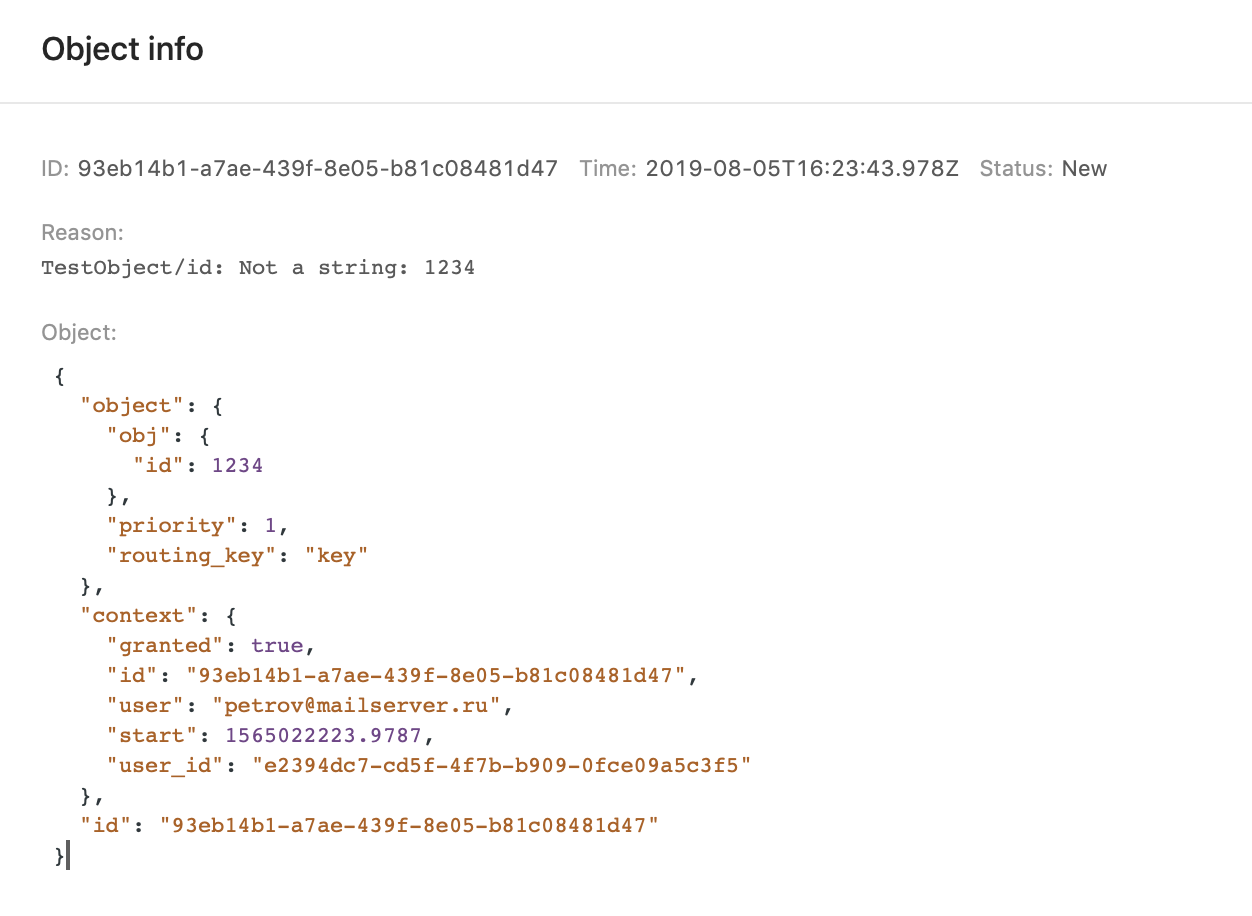 Для поиска нужного объекта есть возможность фильтрации по любому сочетанию символов в любой колонке таблицы — поле Filter; по дате и времени — поле Start Time ~ End Time.Доступные действия над объектами в ремонтной очереди:Try again — повторная обработка объекта той же функцией пайплайна, при выполнении которой возникла ошибка;Delete — удаление объекта из ремонтной очереди.Когда объект попадает в ремонтную очередь, он имеет статус «New». При повторной обработке статус объекта меняется на «In Progress». Если обработка прошла успешна, объект удаляется из ремонтной очереди. Если при повторной обработке опять возникла ошибка, система выдаст сообщение об ошибке, и объект останется в ремонтной очереди со статусом «Reworked».Аналогично действиям над отдельными объектами, можно выполнить действия над всеми объектами в ремонтной очереди:Try again all — повторная обработка всех объектов;Clear queue — удаление всех объектов из ремонтной очереди.6.1. НотификацииВ системе есть возможность информировать пользователей о попадании объекта в ремонтную очередь. Для этого должна быть определена роль notifier, а также заданы настройки почтового сервера и подписчиков, которым будут отправляться нотификации.Роль notifier задается на одном из инстансов при настройке ролей в кластере. Настройки почтового сервера и подписчиков задаются через web-интерфейс на вкладках Settings > Mail server и Settings > Subscribers соответственно.6.1.1. Settings > Mail serverНастройки:Url — сервер SMTP, используемый для отправки нотификаций;From — отправитель, который будет показан в почтовом клиенте;User name — имя пользователя сервера SMTP;Password — пароль пользователя сервера SMTP;Timeout (sec) — тайм-аут запроса к серверу SMTP, в секундах.6.1.2. Settings > SubscribersНеобходимо создать подписчиков (кнопка Create subscriber), которые будут получать нотификации, указав их имя и Email. Возможные действия с подписчиками аналогичны действиям с пользователями. Можносоздать новых подписчиков;редактировать данные текущих подписчиков: изменить имя и Email;удалить подписчиков.7. Управление бизнес-объектами7.1. ExpirationВ системе есть возможность сконфигурировать время жизни бизнес-объекта (агрегата). В конце жизни объект физически удаляется из системы. Также возможно удалять агрегаты вручную в любой нужный момент.Эти возможности системы полезны при работы с типами объектов, которые нет необходимости хранить дольше определенного времени, например, суточные котировки и т.п.Времени жизни объекта можно задать через web-интерфейс на вкладке Expiration. Объекты на этой вкладке описаны в модели данных и становятся доступны после загрузки модели в систему.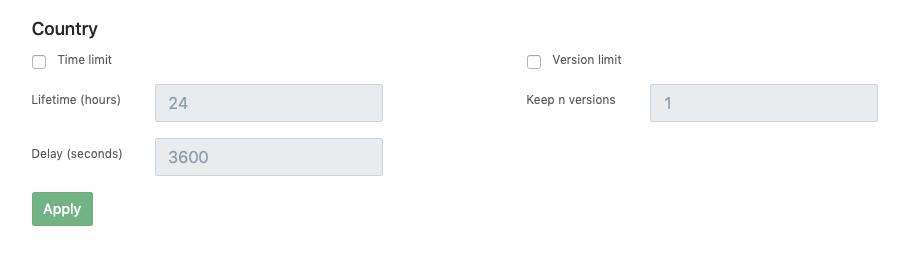 В секции Time limit задаютсяLifetime (hours) — время жизни объекта в часах. Значение по умолчанию: 24.Delay (seconds) — интервал в секундах, через который запускается очередная проверка устаревших объектов и их удаление. Значение по умолчанию: 36000.В секции Version limit, параметр Keep n versions, также можно задать ограничение количества версий для объектов данного типа. Это ограничение срабатывает синхронно в момент вставки новой версии объекта. Значение по умолчанию: 1.Ограничения времени жизни объекта и ограничение количества версий могут работать как по отдельности, так и одновременно.7.2. Delete AggregateНа вкладке Settings > Delete Aggregate можно вручную удалить те или иные типы объектов (агрегатов). Указанные в списке типы описаны в модели данных и появляются на этой вкладке после загрузки модели в систему.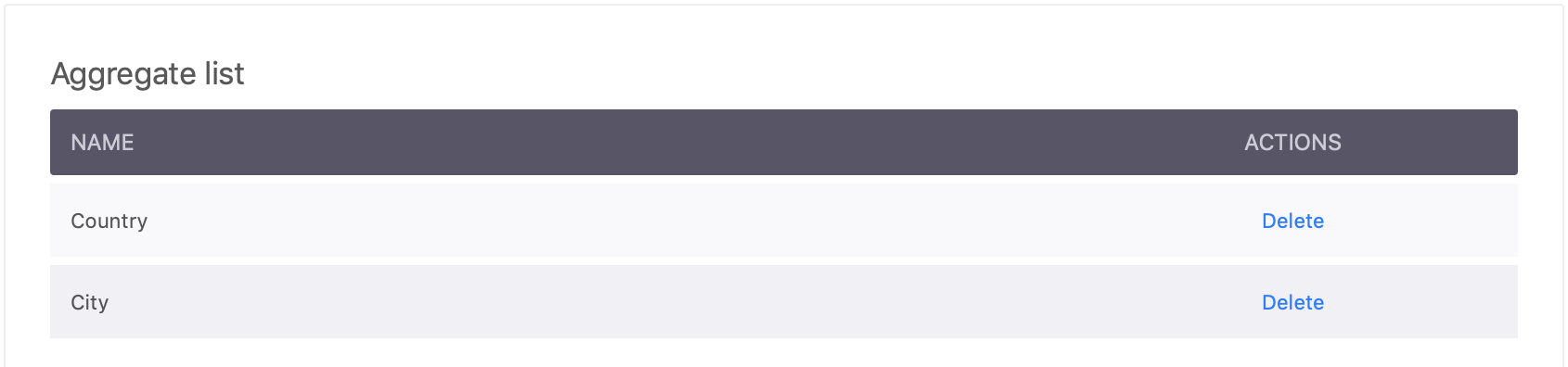 При удалении определенного типа также удаляются из storage все объекты указанного типа вместе с зависимостями (объекты логических типов «Entity» и «ValueObject»). При этом если объект типа «Entity» используется другим агрегатом, то он не удаляется. Подробнее про логические типы объектов см. раздел «Разработка доменной модели».8. ЛогированиеПросмотр лога событий, связанных с бизнес-процессами, доступен через web-интерфейс на вкладке Logger.Для этого в системе должна быть определена роль logger и настроена его конфигурация.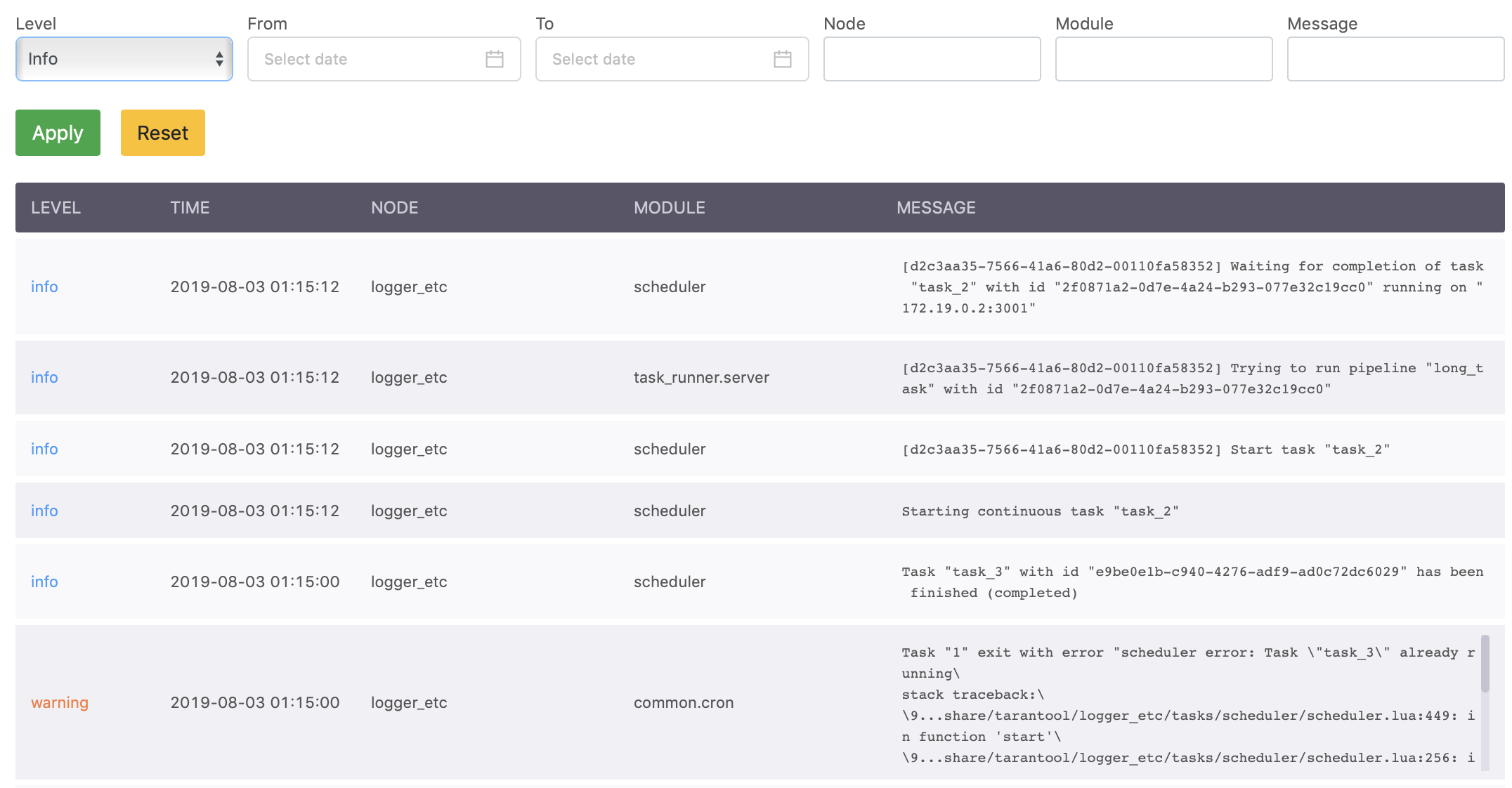 Каждая запись в таблице лога предоставляет следующую информацию о событии:Level — уровень логирования. В лог записываются события уровней «Info», «Warning» и «Error»;Time — дата и время события в формате «yyyy-mm-dd hh:mm:ss»;Node — имя узла кластера, на котором произошло событие;Module — имя модуля системы, инициировавшего событие;Message — описание события. В начале записи приводится UUID исходного запроса, с которым объект, в отношение которого возникло событие, пришел в систему. В случае события уровней «Warning» и «Error» в описание также включен полный stack trace.Для удобства поиска записей в логе можно использовать фильтры. Фильтры существуют для каждой из колонок таблицы. Возможно использовать несколько фильтров совместно.При заходе на страницу в таблице лога отображаются не более 100 записей. Если нужно увеличить количество записей, выводимых на экран, нажмите кнопку Show more внизу под таблицей.Также возможно выгрузить все текущие записи лога в виде файла в формате .txt. Для этого нажмите кнопку Save внизу под таблицей.Полный лог всех событий пишется средствами операционной системы и доступен при помощи системной утилиты journalctl:journalctl -u <instance_name>Также полные логи для всех инстансов кластера можно получить при помощи скрипта expirationd tdgctl.py:./tdgctl.py logsСм. подробнее про формат данной команды.9. Репликация объектовМеханизм репликации объектов позволяет отправлять объекты во внешние системы в нужном формате.Для работы репликации в системе должна быть определена роль output_processor и настроена конфигурация роли.После успешной обработки на роли input_processor объект направляется в хранилище (роль storage) с определенным ключом маршрутизации. Если в конфигурации системы для данного ключа предусмотрена репликация, объект также отправляется в очередь репликации. Далее объект проходит так называемый preprocessing — обрабатывается в пайплайне, указанном в конфигурации для роли output_processor, и отправляется во внешнюю систему при помощи роли connector, где уже определен endpoint внешней системы.Также возможно настроить репликацию определенных типов объектов, попавших в ремонтную очередь. Это тоже настраивается в конфигурации системы.Если во время репликации объекта произошла ошибка, объект попадает в специальную ремонтную очередь репликации. Ее функционал идентичен ремонтной очереди, но различие в том, что ремонтная очередь репликации содержит объекты, которые не удалось реплицировать, а не объекты, которые не удалось сохранить. Администрировать объекты в ремонтной очереди репликации можно через web-интерфейс на вкладке Output_Processor.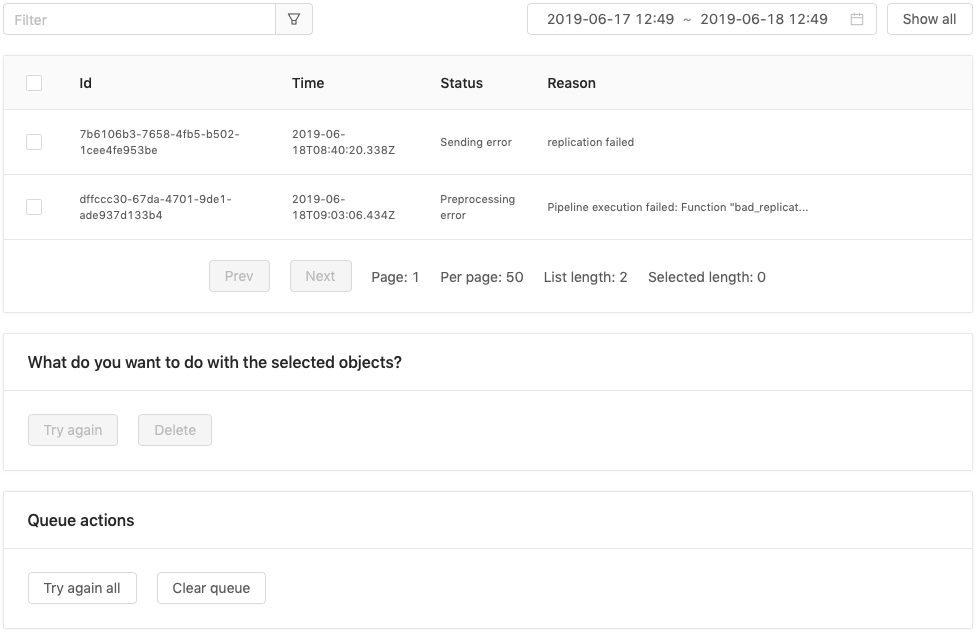 Информация об объектах в этой ремонтной очереди, а также операции над ними (фильтрация, Try again, Delete и т.д.) аналогичны информации и операциям в основной ремонтной очереди. Отличаются только статусы объектов в этих двух очередях. В ремонтную очередь репликации объекты попадают в результате двух типов ошибок:ошибка на этапе обработки реплицируемого объекта (preprocessing) — статус «Preprocessing error»;ошибка на этапе отправки объекта во внешнюю систему — статус «Sending error».При повторной операции (Try again) над объектом его статус меняется на «In Progress». Если повторная операция успешна, объект переходит на следующий этап обработки или удаляется из ремонтной очереди (в зависимости от предыдущего статуса). Если повторная операция завершилась ошибкой, статус объекта меняется на «Rereplicated (Preprocessing error)» или «Rereplicated (Sending error)» (в зависимости от предыдущего статуса) и объект остается в ремонтной очереди репликации.10. ЗадачиЗадачи суть те же пайплайны с набором функций, которые могут быть применены к сохраненным объектам или для любых других действий в системе (например, создание отчетов, инвалидация кэшированных данных и др.) и запущены в любое время, в т.ч. по расписанию.Для выполнения задач в системе должны быть определены роли task_runner и scheduler и настроена их конфигурация.Отслеживать текущее состояние задач и управлять их выполнением можно через web-интерфейс на вкладке Tasks.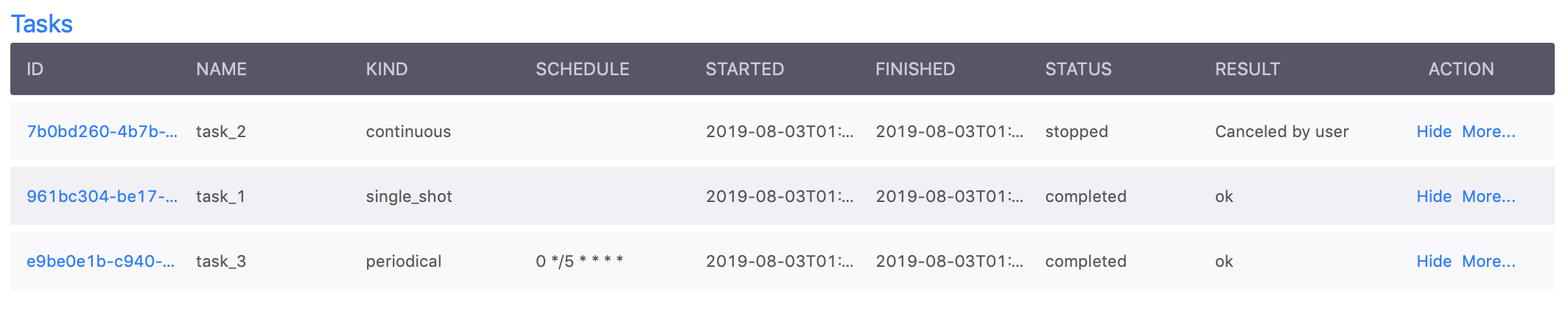 ID — UUID экземпляра задачи.Name — Имя задачи.Kind — Вид задачи:single_shot — единоразовая задача;continuous — непрерывно выполняемая задача;periodical — задача, выполняемая по расписанию.Schedule — Расписание выполнения задачи. Актуально только для задач вида «periodical».Started — Дата и время старта экземпляра задачи.Finished — Дата и время окончания экземпляра задачи.Status — Текущий статус задачи:did not startpendingrunningstoppedfailedcompletedResult — Сообщение о результате завершенной задачи (в статусе «stopped», или «failed», или «completed»).Action — Возможные действия для управления выполнением задач:Start — запустить новый экземпляр неактивной задачи (задача в статусе «did not start» или «pending» — подсвечены зеленым в web-интерфейсе);Stop — прекратить работу активного экземпляра задачи (в статусе «running»);Hide — скрыть информацию об экземпляре задачи, завершившем свою работу (в статусе «stopped», или «failed», или «completed»).Имя, вид и расписание выполнения задач определяются в конфигурации системы.Информацию о конкретном экземпляре задачи можно получить в отдельном pop-up окне, которое выводится по клику на UUID задачи в колонке ID.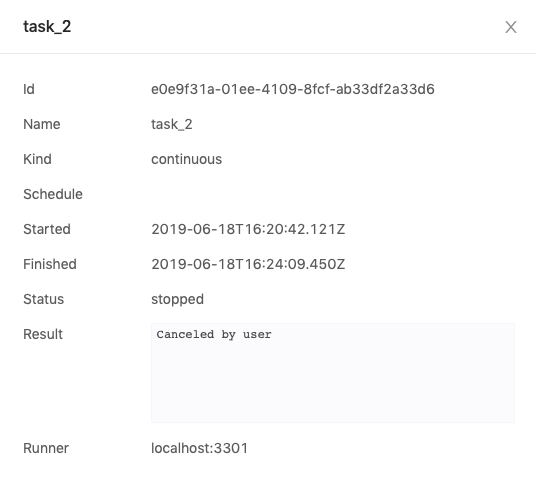 11. Конфигурация системы (config.yml)config.yml — основной файл конфигурации системы, в котором задана логика и порядок обработки входящих запросов, а также настройки ролей.Файл загружается в систему при первоначальной конфигурации после установки системы и настройки кластера.Рассмотрим структуру файла и логику настроек на примере. Здесь в качестве справки приведены все возможные настройки. В реальной ситуации в конфигурации задаются только те настройки, которые необходимы для решения текущих бизнес-задач.---
types: {__file: model.avsc}

functions:
  focus_decode: {__file: focus_decode.lua}
  focus_routing: {__file: focus_routing.lua}
  validate_coupon_payment: {__file: validate_coupon_payment.lua}
  focus_classifier: {__file: focus_classifier.lua}
  focus_catchall: {__file: focus_catchall.lua}
  notification: {__file: notification.lua}
  single_task: {__file: single_task.lua}
  long_task: {__file: long_task.lua}

pipelines:
  t_connect_input_handle:
    - focus_routing
  coupon_payment_handle:
    - focus_decode
    - validate_coupon_payment
  focus_catchall_handle:
    - focus_decode
    - focus_catchall
  focus_classifiers:
    - focus_classifier
  notification_filter:
    - notification
  single_task:
    - single_task
  long_task:
    - long_task

connector:
  input:
    - name: soap
      type: soap
      wsdl: {__file: Connect.wsdl}
      handlers:
        - function: Connect
          pipeline: t_connect_input_handle

    - name: http
      type: http
      pipeline: t_connect_input_handle

    - name: kafka
      type: kafka
      brokers:
        - localhost:9092
      topics:
        - orders
        - items
      group_id: kafka
      token_name: kafka_token
      pipeline: t_connect_input_handle

  output:
    - name: to_input_processor
      type: input_processor

    - name: to_external_http_service
      type: http
      url: http://localhost:8021/test_json_endpoint
      format: json

    - name: to_external_soap_service
      type: soap
      url: http://localhost:8020/test_soap_endpoint

    - name: to_kafka
      type: kafka
      brokers:
        - localhost:9092
      topic: objects

    - name: dummy
      type: dummy

  routing:
    - key: input_processor
      output: to_input_processor

    - key: external_http_service
      output: to_external_http_service

    - key: external_soap_service
      output: to_external_soap_service

    - key: dummy
      output: dummy


input_processor:
  classifiers:
    - name: focus
      pipeline: focus_classifiers

  routing:
    - key: focus_couponpayment
      pipeline: coupon_payment_handle

    - key: focus_initiation
      pipeline: focus_catchall_handle

    - key: focus_ratechange
      pipeline: focus_catchall_handle

  storage:
    - key: focus_couponpayment
      type: CouponPayment

output_processor:
  focus_couponpayment:
    pipeline: notification_filter
    output: to_external_http_service
  unclassified:
    pipeline: notification_filter
    output: to_external_http_service

repair_queue:
  on_object_added:
    __unclassified__:
        postprocess_with_routing_key: unclassified

logger:
  rotate_log: true
  max_msg_in_log: 500000
  max_log_size: 10485760
  delete_by_n_msg: 1000

tasks:
  task_1:
    kind: single_shot
    pipeline: single_task
  task_2:
    kind: continuous
    pipeline: long_task
    pause_sec: 10
  task_3:
    kind: periodical
    pipeline: long_task
    schedule: "0 */5 * * * *"

services:
  test_query:
    doc: "test query"
    function: query
    return_type: TestObject
    args:
      a: string

expiration:
  - type: CouponPayment
    lifetime_hours: 12
    delay_sec: 1800
    keep_version_count: 5

hard-limits:
  scanned: 2
  returned: 2

frontend:
  - name: myapp
    files:
      "index.html":
        __file: app/index.html

test-soap-data: {__file: test_object.json}11.1. СекцииВ файле конфигурации могут быть настроены следующие секции (подсвечены в листинге файла выше):types — описание модели данных (типов объектов), которые будут сохранятся в системе. В качестве языка описания модели используется Avro Schema — см. подробнее раздел «Разработка доменной модели». Как правило описание делается в отдельном файле с расширением .avsc, на который ссылаемся в этой секции.functions — описание функций, которые будут выполняться в конвейерах обработки объектов (секция pipelines). Для каждой функции указывается имя функции и исполняемая часть (Lua-код функции, который также обычно выносится в отдельный файл).pipelines — описание конвейеров обработки объектов (пайплайнов). Для каждого пайплайна указывается имя и входящие в него функции, заданные в секции functions.connector — конфигурация роли connector. Настраиваются:inputoutputroutinginput_processor — конфигурация роли input_processor. Настраиваются:classifiersroutingstorageoutput_processor — настройки для роли output_processor.repair_queue — настройки обработки объекта при попадании в ремонтную очередь.logger — настройки логирования для роли logger.tasks — конфигурация задач, выполняемых при помощи ролей scheduler и task_runner.services — конфигурация сервисов.expiration — настройки времени жизни объектов и ограничения количества версий объектов.frontend — конфигурация роли frontend для статического расширения пользовательского интерфейса.test-soap-data — настройка позволяет задать текст, который будет по умолчанию отображаться на закладке Test в web-интерфейсе. Может использоваться для удобства тестирования: в этой секции можно задать структуру тестового объекта в формате xml или json для имитации входящего запроса.11.1.1. connectorinput - настройки для получения и первоначальной обработки (parsing) входящих запросов. Поддерживаемые варианты (параметр type):http — для запросов в формате JSON по HTTPsoap — для запросов формате XML по SOAPkafka — интеграция с шиной данных Apache Kafka.output - настройки end-point’ов для отправки объектов. Поддерживаемые варианты (параметр type):input_processor — отправка объекта на роль input_processorhttp — отправка объекта в формате JSON во внешнюю систему по HTTPsoap — отправка объекта в формате XML во внешнюю систему по SOAPkafka — интеграция с шиной данных Apache Kafkadummy — для использования тестовой заглушки.routing — маршрутизация объекта для отправки через определенный output. Output определяется в зависимости от ключа маршрутизации, заданного параметром key.11.1.2. input_processorclassifiers — определение пользовательского пайплайна, выполняющего классификацию объектов. Если данный параметр не задан, система использует классификатор, настроенный по умолчанию. В результате классификации объекту присваивается нужный ключ маршрутизации, по которому определяются дальнейшие действия по его обработке.routing — маршрутизация объекта в определенный пайплайн обработки по ключу маршрутизации (параметр key).storage — настройки сохранения объекта в роли storage по ключу маршрутизации (параметр key). Параметр type определяет тип бизнес-объекта (агрегата).Пример маршрута (порядка обработки) объекта1. После попадания в систему на роль connector, объект будет обработан в соответствии с настройками конфигурации input в секции connector.В нашем примере мы видим, что для всех возможных вариантов input (JSON via HHTP, XML via SOAP, Kafka) конвейер обработки указан один и тот же: pipeline: t_connect_input_handle.2. В секции pipelines находим этот конвейер — он состоит из выполнения одной функцииpipelines:
  t_connect_input_handle:
    - focus_routing3. В секции functions мы видим, что исполняемый код этой функции находится в файле focus_routing.luafunctions:
  ...
  focus_routing: {__file: focus_routing.lua}Листинг кода:local first = ...

local ret = {obj = first, priority = 1, routing_key = 'input_processor'}

return retНеобработанный объект должен быть помещен в поле obj. Объекту будет присвоен ключ маршрутизации «input_processor».4. Дальнейший маршрут объекта определяется настройками routing в секции connector. Для объектов с ключом маршрутизации «input_processor» это будет output: to_input_processor:connector:

  routing:
    - key: input_processor
      output: to_input_processorВ секции connector находим данный output:connector:

  output:
    - name: to_input_processor
      type: input_processorЗначение параметра type означает, что объект будет направлен на инстанс с ролью input_processor.6. При попадании на роль input_processor объект прежде всего будет обрабатываться в соответствие с настройками из секции ниже:input_processor:
  classifiers:
    - name: focus
      pipeline: focus_classifiersВ указанном здесь пайплайне будет выполняться следующий код из focus_classifier.lua:local param = ...

local type_table =
    {
        ["Initiation"] =  "focus_initiation",
        ["Coupon Payment"] =  "focus_couponpayment",
        ["Exercise"] =  "focus_exercise",
        ["Rate Change"] =  "focus_ratechange"
    }

local node = lom.get_by_path(param.obj, 'message.header.routedata.event_type')

if node == nil then
    return param.obj
end

local event_type = string.strip(node[1])

param.routing_key = type_table[event_type]

return paramгде lom — [[дописать]]Допустим, что после обработки на данном этапе наш объект получит ключ маршрутизации «focus_couponpayment».7. Дальнейшая обработка объекта с таким ключом маршрутизации будет определяться следующими настройками в секции input_processor:input_processor:

  routing:
    - key: focus_couponpayment
      pipeline: coupon_payment_handle

  storage:
    - key: focus_couponpayment
      type: CouponPaymentЭто означает, что сначала объект будет обработан в еще одном пайплайне — coupon_payment_handle, а потом направлен на роль storage как объект типа «CouponPayment». Данный тип должен быть описан в модели данных, которая определена в секцииtypes: {__file: model.avsc}После успешной валидации по модели данных, объект будет сохранен на роли storage.8. Если для данного ключа маршрутизации указаны еще какие-либо настройки в других секциях config.yml, объекты с этим ключом будут обработаны далее (см. пример про секцию output_processor).11.1.3. output_processorЗадается логика обработки объектов, которые будут реплицироваться во внешние системы. Для объектов с определенным ключом маршрутизации определяется:каким пайплайном будет обработан объект;посредством какого output он будет отправляться во внешнюю систему.В рассматриваемом примере:output_processor:
  focus_couponpayment:
    pipeline: notification_filter
    output: to_external_http_serviceДанные настройки означают, что объекты, которые на более ранних этапах обработки получили ключ маршрутизации «focus_couponpayment», будут вначале обработаны функциями из пайплайна notification_filter, а затем отосланы в соответствие с настройками указанного здесь output (смотрим эти настройки в секции connector):connector:

  output:
    - name: to_external_http_service
      type: http
      url: http://localhost:8021/test_json_endpoint
      format: jsonАналогично определяется поведение роли output_processor в отношение объектов с другими ключами маршрутизации.11.1.4. repair_queuerepair_queue:
  on_object_added:
    __unclassified__:
        postprocess_with_routing_key: unclassifiedВ данном примере настроен случай, когда определенные объекты, попавшие в ремонтную очередь, также должны быть реплицированы во внешнюю систему. В данном случае ранее на этапе классификации объект не удалось классифицировать, и ему было присвоено специальное значение ключа «__unclassified__», которым определяются неклассифицированные объекты.При попадании такого объекта в ремонтную очередь, согласно настройкам postprocess_with_routing_key: unclassified, объекту присваивается другой ключ маршрутизации «unclassified», и с этим ключом он направляется на роль output_processor. Дальнейшая обработка объекта будет выполняться в соответствие с настройками в секции output_processor:output_processor:
  unclassified:
    pipeline: notification_filter
    output: to_external_http_service11.1.5. loggerВ этой секции определяются настройки для роли logger. В нашем примере:logger:
  rotate_log: true
  max_msg_in_log: 500000
  max_log_size: 10485760
  delete_by_n_msg: 1000гдеrotate_log — указатель, осуществлять ли ротацию лога (значения true/false);max_msg_in_log — максимальной количество сообщений, сохраняемых в логе;max_log_size — максимальный размер файла лога, в байтах;delete_by_n_msg — количество одновременно удаляемых сообщений при ротации лога. При превышении значений параметров max_msg_in_log или max_msg_log_size наиболее старые n сообщений в логе удаляются за раз, что повышает производительность по сравнению с режимом, когда старые сообщения удаляются по одному.11.1.6. tasksВ этой секции настраивается конфигурация задач, выполняемых при помощи ролей scheduler и task_runner. В нашем примере:tasks:
  task_1:
    kind: single_shot
    pipeline: single_task
  task_2:
    kind: continuous
    pipeline: long_task
    pause_sec: 10
  task_3:
    kind: periodical
    pipeline: long_task
    schedule: "0 */5 * * * *"гдеtask_N — имя задачи;kind — вид задачи;pipeline — пайплайн, определяющий, что именно делается в рамках задачи;pause_sec — пауза (в секундах) в выполнении задачи вида «continuous»;schedule — расписание выполнения для задач вида «periodical». Задается в формате cron. Используется расширенный синтаксис, в котором минимальной величиной является секунда:* * * * * *
| | | | | |
| | | | | ----- День недели (0-6) (Воскресенье = 0)
| | | | ------- Месяц (1-12)
| | | --------- День (1-31)
| | ----------- Час (0-23)
| ------------- Минута (0-59)
--------------- Секунда (0-59)В примере выше значение параметра schedule: "0 */5 * * * *" означает, что задача будет запускаться периодически каждые 5 минут.12. Разработка приложенийСистем-источников сложных бизнес-объектов может быть много, и они разрабатываются разными командами. Даже если системы работают с одними и теми же сущностями, их представление и структура, как правило, отличаются от системы к системе.Чтобы унифицированно строить запросы по объектам из разных источников, система TDG приводит такие объекты к одному каноническому формату. Для задания формата используется специализированный высокоуровневый язык, позволяющий описывать структуру объектов, связи между ними и накладываемые на них ограничения.Чтобы создать приложение для TDG, необходимо описать, разработать и организовать:Доменную модель (канонический формат объектов), используя соответствующий язык.Само приложение, взаимодействующее с компонентами TDG и использующее программный интерфейс репозитория для управления объектами модели.Версионирование модели (согласно ее представлению) и всех необходимых компонентов приложения для поддержания обратной совместимости.Тесты для проверки логики модулей TDG и приложения на соответствие требованиям.Данное руководство описывает каждый шаг и содержит сведения, необходимые для их выполнения.12.1. Разработка доменной моделиЧтобы приступить к описанию доменной модели, ознакомьтесь со следующими понятиями по порядку и изучите приведенный пример.12.1.1. Язык доменной моделиВ терминологии системы TDG язык описания является языком доменной модели, а домен здесь – синоним понятия предметная область.Язык доменной модели состоит из 2-х элементов:описания структуры объектов, иописания связей между объектами.В качестве такого языка используется Avro Schema. Он не переусложнен и распространен в сообществе и разрабатываемых им сторонних приложениях.В стандарте Avro Schema есть два «контейнера», содержащих описания типов: протокол и схема. Оба – JSON файлы с расширением .avsc.Приложение использует схему в качестве формата и понимает ее в виде массива типов:[
    {"name": "TypeA", "type": "record", ...},
    {"name": "TypeB", "type": "record", ...}
]Каждый тип соответствует стандарту Avro Schema, за исключением расширений для системы TDG. Расширения обратно совместимы, а модель, описанная с их помощью, должна успешно преобразовываться стандартными парсерами (синтаксическими анализаторами).12.1.2. Объекты модели: агрегат, сущность, значениеВ дополнение к типичной для UML (Unified Model Language) терминологии «агрегация и композиция», в TDG есть три дополнительных понятия:Агрегат (Aggregate) – самостоятельный объект, имеющий идентичность.Сущность (Entity) – несамостоятельный объект, имеющий идентичность.Значение (Value Object) – несамостоятельный объект, не имеющий идентичности.ПримечаниеЗначение здесь – отдельная единица моделирования (значение-объект), а не атрибут класса объекта.Эти понятия – часть словаря Domain Driven Design. Они описывают классы объектов с точки зрения идентичности и принадлежности.Идентичность определяет, есть ли у объекта жизненный цикл во времени. Объект имеет идентичность, если остается тем же самым объектом, даже когда его свойства меняются.Примером класса, объекты которого имеют идентичность, является класс клиент (бизнеса). Изменение имени клиента или его адреса не делает его другим клиентом – это тот же человек. С другой стороны, его адрес не имеет собственной идентичности, потому что смена улицы и дома сделает его другим адресом.Принадлежность определяет, может ли объект существовать отдельно от другого. Объект самостоятелен, если его создание не требует существования других объектов или если можно удалить тот объект, который на него ссылается, в то время как самостоятельный объект будет жив.Примером сущности, которая не может существовать отдельно, является паспорт. Паспорта выдаются только существующим людям и, даже если они были выданы «мертвым душам», полное удаление информации о «душах» потребует удаления информации об их паспортах.Примером сущности, которая может существовать отдельно, является как сам клиент, так и его договоры. Если договоры или другие объекты, ссылающиеся на пользователя, будут удалены, существование объекта пользователя все еще будет иметь смысл. С другой стороны, если клиент пропал и был удален из системы, например, при компактизации данных или при их повреждении, существование его договоров тоже все еще будет иметь смысл, например, для построения финансовой отчетности.Является объект агрегатом, сущностью или значением, важно не только для контроля жизненного цикла, но и для указания границ транзакционности и возможности ссылаться на объекты.В пределах одного агрегата все его подчиненные сущности и значения можно обновить транзакционно и атомарно. Любая логика, работающая на уровне агрегата, может на это рассчитывать. Между агрегатами таких гарантий нет, то есть логика, обновляющая несколько агрегатов, является всегда согласованной в конечном счете (eventually consistent).Также объекты могут ссылаться либо на объекты-сущности внутри своего агрегата-родителя, либо на другие агрегаты. Ссылки на сущности других агрегатов запрещены, так как сущности являются деталью реализации агрегата, и их данные всегда запрашиваются через объект агрегата.12.1.3. Пример описания на языке доменной моделиПредположим, в системе требуется хранить информацию о клиентах (Client), их паспортах (Passport), адресах (Address), договорах (Contract), счетах (Account) и операциях (Operation) по ним.Рассмотрим следующую диаграмму объектов в качестве примера: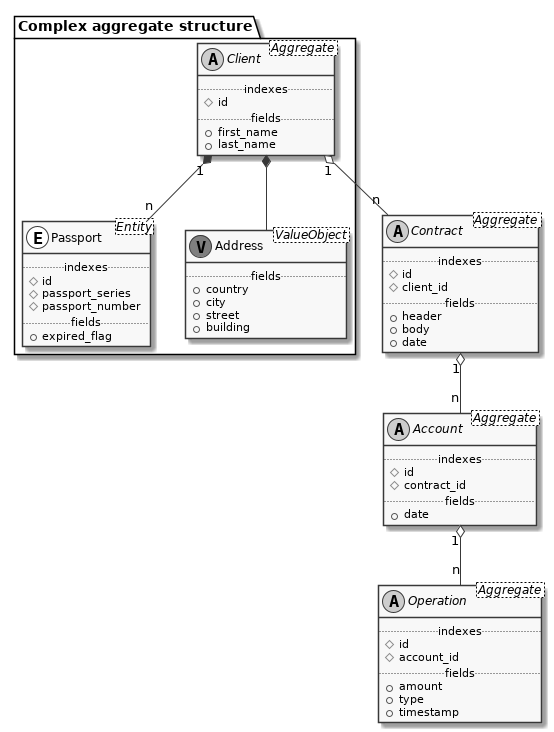 В примере:Агрегатами являются Client, Contract, Account и Operation. Информацию о каждом из них следует хранить вне зависимости от наличия других объектов – чтобы построить финансовую отчетность для любого временного среза.Сущностью – Passport. Информацию о паспортах хранить отдельно от клиентов не нужно, паспорта не существуют сами по себе. У каждого клиента может быть несколько паспортов и их состояние может меняться, например, срок действия – истекать. Поэтому каждый паспорт – отдельная сущность, зависимая от агрегата клиента.Значением – Address, так как он не обладает идентичностью. Система автоматически версионирует объекты, поэтому создавать массив для новых адресов не нужно, достаточно одного объекта-значения.Из схемы также видны отношения:Между Client и Address, а также множеством экземпляров Passport, есть отношение владения.Объекты Client, Contract, Account и Operation существуют отдельно. Cвязи между ними – ссылочного типа.Одному и тому же агрегату разрешено находиться в отношениях агрегации с другими объектами.Опишем данную структуру на языке доменной модели:[
    {
        "name": "Passport",
        "type": "record",
        "logicalType": "Entity",
        "fields": [
            {"name": "id", "type": "long"},
            {"name": "passport_series", "type": "string"},
            {"name": "passport_number", "type": "string"},
            {"name": "expired_flag", "type": "boolean"}
        ],
        "indexes": [
            "id",
            {
                "name": "passport",
                "parts": ["passport_series", "passport_number"]
            }
        ]
    },
    {
        "name": "Address",
        "type": "record",
        "logicalType": "ValueObject",
        "fields": [
            {"name": "country", "type": "string"},
            {"name": "city", "type": "string"},
            {"name": "street", "type": "string"},
            {"name": "building", "type": "int"}
        ]
    },
    {
        "name": "Client",
        "type": "record",
        "logicalType": "Aggregate",
        "doc": "Клиент",
        "fields": [
            {"name": "id", "type": "long"},
            {"name": "first_name", "type": "string"},
            {"name": "last_name", "type": "string"},
            {"name": "passports", "type": {"type": "array", "items": "Passport"}},
            {"name": "address", "type": "Address"}
        ],
        "indexes": ["id"],
        "relations": [
            {"name": "contracts", "to": "Contract", "count": "many",
             "from_fields": "id", "to_fields": "client_id"}
        ]
    },
    {
        "name": "Contract",
        "type": "record",
        "logicalType": "Aggregate",
        "doc": "Договор",
        "fields": [
            {"name": "id", "type": "long"},
            {"name": "client_id", "type": "long"},
            {"name": "header", "type": "string"},
            {"name": "body", "type": "string"},
            {"name": "date", "type": {"type": "string", "logicalType": "Date"}}
        ],
        "indexes": [
            "id",
            "client_id"
        ],
        "relations": [
            {"name": "accounts", "to": "Account", "count": "many",
             "from_fields": "id", "to_fields": "contract_id"}
        ]
    },
    {
        "name": "Account",
        "type": "record",
        "logicalType": "Aggregate",
        "doc": "Счет",
        "fields": [
            {"name": "id", "type": "long"},
            {"name": "contract_id", "type": "long"},
            {"name": "date", "type": {"type": "string", "logicalType": "Date"}}
        ],
        "indexes": [
            "id",
            "contract_id"
        ],
        "relations": [
            {"name": "operations", "to": "Operation", "count": "many",
             "from_fields": "id", "to_fields": "account_id"}
        ]
    },
    {
        "name": "Operation",
        "type": "record",
        "logicalType": "Aggregate",
        "doc": "Операция",
        "fields": [
            {"name": "id", "type": "long"},
            {"name": "account_id", "type": "long"},
            {"name": "amount", "type": "double"},
            {"name": "type", "type": "string"},
            {"name": "timestamp", "type": {"type": "string", "logicalType": "DateTime"}}
        ],
        "indexes": [
            "id",
            "account_id"
        ]
    }
]При описании мы использовали расширения для TDG. Следующий раздел подробно описывает каждое расширение.12.1.4. Расширения доменной модели для TDGРасширения дополняют спецификацию Avro Schema и позволяют воспользоваться функциональностью приложения.TDG понимает следующие расширения:12.1.4.1. Расширение для агрегатов, сущностей и значенийДля указания признака агрегата, сущности или значения используется логический тип Avro Schema (Logical Type). Тип указывает приложению трактовать себя специальным образом.В документации Avro Schema сказано, что логические типы можно использовать, например, для представления даты и времени. Наше приложение использует для оперирования датами и временем объекты DateTime, но на уровне сериализации и хранения они имеют строковый тип.Поэтому даты, например, задаются так:{ "type": "string", "logicalType": "Date"}Стандарт Avro Schema не предписывает ничего по поводу допустимых значений logicalType, поэтому мы можем его использовать, чтобы придать типам дополнительный смысл.TDG понимает следующие допустимые значения для logicalType для типов модели:Aggregate (агрегат),Entity (сущность),ValueObject (значение).В коде модели мы задали типы всем классам объектов. Например, клиенту: {
     "name": "Client",
     "type": "record",
     "logicalType": "Aggregate",
     "fields": [...]
 }Если logicalType не указан, по умолчанию подразумевается ValueObject.12.1.4.2. Расширение для задания отношений между объектамиЯвное задание отношений между объектами нужно для двух целей:Валидация внешних ключей при вставке объектов;Запрос связанных объектов через graphql.Для задания связи используется поле relations в теле описания класса объекта. Это поле не является стандартным, но игнорируется существующими парсерами Avro Schema. Связь – логическая конструкция. Связываемые поля (внешние ключи в терминологии SQL), должны быть объявлены на уровне классов.Например, для связи между клиентом (Client) и его контрактом (Contract) требуются следующие поля:{
  "name": "Client",
  "type": "record",
  "logicalType": "Aggregate",
  "fields": [
      {"name": "id", "type": "long"},
      {"name": "first_name", "type": "string"},
      {"name": "last_name", "type": "string"},
      {"name": "passports", "type": {"type": "array", "items": "Passport"}},
      {"name": "address", "type": "Address"}
  ],
  "indexes": ["id"],
  // Здесь должно быть поле "relations", формат которого описан ниже.
},
{
  "name": "Contract",
  "type": "record",
  "logicalType": "Aggregate",
  "doc": "Договор",
  "fields": [
      {"name": "id", "type": "long"},
      {"name": "client_id", "type": "long"},
      {"name": "header", "type": "string"},
      {"name": "body", "type": "string"},
      {"name": "date", "type": {"type": "string", "logicalType": "Date"}}
  ],
  "indexes": [
      "id",
      "client_id"
  ],
}Здесь:Первичный ключ клиента доступен через обращение к его классу – User.id.Внешний ключ находится в классе Contract и доступен аналогично – Contract.client_id.Чтобы сделать связь явной, определим поле relations в следующем формате:"relations": [
    {
        // Все параметры обязательные.
        "name": "<имя_отношения>",
        "to": "<класс_объекта>",
        "count": <"one"|"many">, // один к одному или один к многим
        "from_fields": <спецификация_первичного_ключа>,
        "to_fields": <спецификация_внешнего_ключа>
    },
    ...
]где:name – имя виртуального поля, через которое можно будет получить связанные объекты в graphql запросах.to – имя класса, с которым устанавливается связь.count – вид связи: один к одному или один к многим.from_fields – спецификация поля, которое содержит первичный ключ.to_fields – спецификация поля, которое содержит внешний ключ.Спецификация обоих ключей (from_fields и to_fields) должна быть задана в следующем формате:"index_name" | "field_name" | ["field_name", "field_name", "field_name", ...]То есть в полях from_fields и to_fields можно указывать имя индекса, имя поля (если оно одно) или список имен полей (если их больше).Поле relations можно указать как с одной стороны отношения, так и с обеих. Односторонние отношения имеют смысл тогда, когда запрашивать данные в «обратном направлении» не требуется.Полный пример задания отношения один к многим между Client и Contract с возможностью запроса данных в обоих направлениях:[
    {
      "name": "Client",
      "type": "record",
      "logicalType": "Aggregate",
      "fields": [
          {"name": "id", "type": "long"},
          ...
      ],
      "indexes": ["id"],
      "relations": [
          {"name": "contracts", "to": "Contract", "count": "many",
           "from_fields": "id", "to_fields": "client_id"}
      ]
    },
    {
      "name": "Contract",
      "type": "record",
      "logicalType": "Aggregate",
      "fields": [
          {"name": "id", "type": "long"},
          {"name": "client_id", "type": "long"},
          ...
      ],
      "indexes": [
          "id",
          "client_id"
      ],
      "relations": [
          {"name": "client", "to": "Client", "count": "one",
           "from_fields": "client_id", "to_fields": "id"}
      ]
    },
]12.1.4.3. Расширение для задания ключей (индексов)Для задания ключей используется поле indexes в описании класса. Так же как и relations, indexes не является частью спецификации, но не меняет поведения, регулируемого стандартом, а добавляет дополнительные ограничения на хранение и запросы.Ключи описываются в следующем формате:[<index1>, <index2>, <index3>, ...]Где каждый ключ может быть:В виде строки:"<field_name>"где field_name – имя поля, по которому будет сделан ключ.Либо в виде словаря (для составных ключей):{
  "name": "<index_name>",
  "parts": ["<field1_name>", "<field2_name>", ...]
  [, "collation"="binary"|"case_sensitivity"|"case_insensitivity"]
}где:index_name – имя составного ключа, которое не должно совпадать с именами существующих полей.field<X>_name – имя одного из полей, по которому строится индекс.collation – способ сравнения строк. По-умолчанию способ binary – бинарный 'A' < 'B' < 'a'. Значение case_sensitivity включит регистрозависимое сравнение 'a' < 'A' < 'B'. Значение case_insensitivity включит регистронезависимое сравнение 'a' = 'A' < 'B' и 'a' = 'A' = 'á' = 'Á'.Для указания первичности ключа нет отдельного явного признака. Первичным ключом признается первый ключ в списке.Полный пример задания ключей:{
    "name": "Passport",
    "type": "record",
    "logicalType": "Entity",
    "fields": [
        {"name": "id", "type": "long"},
        {"name": "passport_series", "type": "string"},
        {"name": "passport_number", "type": "string"},
        {"name": "expired_flag", "type": "boolean"}
    ],
    "indexes": [
        "id",
        {
            "name": "passport",
            "parts": ["passport_series", "passport_number"]
        }
    ]
}Более сложный случай индексации – когда индекс делается по полю, присутствующему не в самом объекте, а в одном из его подобъектов. Такое возможно, если подобъект создается для логической группировки набора стандартных полей.Например, представим, что операция по счету (Operation) в нашем примере производится по протоколу, требующему определенный заголовок. Создадим соответствующий объект-значение для него и сложный индекс в агрегате операции:[
    {
        "name": "Header",
        "type": "record",
        "doc": "Заголовок операции",
        "logicalType": "ValueObject",
        "fields": [
            {"name": "id", "type": "long"},
            {"name": "header_body", "type": "string"}
        ]
    },
    {
        "name": "Operation",
        "type": "record",
        "logicalType": "Aggregate",
        "doc": "Операция",
        "fields": [
            {"name": "id", "type": "long"},
            {"name": "header", "type": "Header"},
            {"name": "account_id", "type": "long"},
            {"name": "amount", "type": "double"},
            {"name": "type", "type": "string"},
            {"name": "timestamp", "type": {"type": "string", "logicalType": "DateTime"}}
        ],
        "indexes": [
            "id",
            "account_id",
            {"name": "header_id", "parts": ["header.id"]}
        ]
    }
]Header как объект-значение включается непосредственно в агрегат Operation, поэтому индекс может сослаться на поле из Header. Если бы Header был сущностью или агрегатом, модель не прошла бы валидацию.12.1.4.4. Расширение для задания распределения объектов по хранилищамВ случае распределенного хранилища данных агрегаты распределяются с использованием хеш-функции от первичного ключа объекта.Для явного указания ключей для этой функции используется поле affinity с форматом:"affinity": <index_name>[, "affinity": index_name, ...]Директива может содержать только ключи входящие в первичный ключ.Например, для распределенного хранения операций по счетам укажем:{
  "name": "Operation",
  "type": "record",
  "logicalType": "Aggregate",
  "doc": "Операция",
  "fields": [
      {"name": "id", "type": "long"},
      {"name": "account_id", "type": "long"},
      {"name": "amount", "type": "double"},
      {"name": "type", "type": "string"},
      {"name": "timestamp", "type": {"type": "string", "logicalType": "DateTime"}}
  ],
  "indexes": [
      {"name":"pkey", "parts": ["id", "account_id"]},
      "account_id",
  ],
  "affinity": "account_id"
}Таким образом, операции одного и того же счета будут размещены физически на одном и том же хранилище.12.1.5. Работа с датой и временемВнутри TDG для представления даты/времени используется строковый формат ISO 8601. Этот формат позволяет делать поля даты/времени индексируемыми, и, при этом, имеющими правильный порядок сравнения.Все даты, поступающие в приложение, должны быть приведены к UTC.Допустимые форматы записи:дата: YYYY-MM-DDZвремя: HH:MM:SSZдата/время с миллисекундами: YYYY-MM-DDTHH:MM:SS.sssZдата/время с микросекундами: YYYY-MM-DDTHH:MM:SS.ssssssZдата/время с наносекундами: YYYY-MM-DDTHH:MM:SS.sssssssssZНапример: 2018-03-24T10:20:48Z.Чтобы объявить поле типа Date, Time или DateTime, используйте механизм логических типов (logicalType) Avro Schema. Базовый же тип для этих полей – всегда строковый. Пример объявления поля даты/времени:{"name": "timestamp", "type": {"type": "string", "logicalType": "DateTime"}}12.2. Программный интерфейс репозиторияПриложение, взаимодействующее с TDG, использует программный интерфейс репозитория (выборки) как в качестве строительного блока для реализации GraphQL-запросов, так и во фрагментах кода, исполняемых, например, в тестовой среде («песочнице»).Репозиторий поддерживает выборки разной сложности:repository.get(type_name, index_name, value, options, context)

repository.find(type_name, filter, options, context)

repository.map_reduce(type_name, filter, version, map_fn, reduce_fn, zero_state, batch_count)

repository.update(type_name, filter, updaters, options, context)

repository.delete(type_name, filter, options, context)где:get – выборка по одному из ключей;find – выборка по полям объектов одного типа, включая несколько условий;map – сложная агрегация по кластеру;update – обновление объектов модели;delete – удаление объектов модели.Функции get, find, update, delete поддерживают порядковую нумерацию страниц («пагинацию») с помощью параметров first и after.Чтобы фильтровать объекты, запросы (все, кроме get) используют условия-предикаты (filter) – булевы выражения, синтаксис которых описан ниже.12.2.1. Синтаксис предикатовВ запросах предикаты (filter) записываются в виде:{{left, comparator, right}, ...}где:left и right – это левая и правая части выражения.Правая часть выражения (right) может содержать:либо полный путь к полю объекта ($foo.bar), где имя поля начинается со знака $;либо строковое или численное значение.Левая часть (left) может содержать только полный путь к полю.comparator – оператор сравнения: ">", ">=", "==", "<=" или "<".Если в предикате несколько условий, по умолчанию они объединяются логической операцией and (конъюнкцией).Примеры предикатов:{{"$id", ">", 10}}
{{"$id", ">", 10}, {"$id", "<", 100}}
{{"$name", "==", "foo"}, {"$birth_year", "==", 1990}}
{{"$name", "==", "foo"}, {"$reg_date", "==", {1990, 04, 23}}}12.2.2. Исторические данныеЗапросы позволяют получить объекты, которые предшествуют или равны определённой версии. За это отвечает параметр options.version.В запросах модифицирующих данные параметр options.version устанавливает создаваемую версию объекта.12.2.3. Оптимистичные блокировкиВ случае конкурентной модификации объекта необходимо указать параметр options.only_if_version и модификация пройдет только в случае если данная версия объекта является последней и совпадает с указанной версией.12.2.4. Управление объектами моделиПриложение TDG может управлять объектами модели при помощи запросов на обновление (update) и удаление (delete).12.2.4.1. Запрос на обновление данныхХранение данных в TDG представлено в виде «леса» из «деревьев». Деревья имеют свой уникальный идентификатор (ключевое поле), на основе которого они распределяются по хранилищам.Поэтому запрос на обновление данных (update) выполняется в две стадии:исполнение запроса на каждом хранилище;сбор результатов на роутере.Синтаксис update-запросаЗапрос на обновление объекта выглядит следующим образом:repository.update(type_name, filter, updaters, options, context)где:type_name – имя объекта для обновления;filter – список условий-предикатов для выбора (фильтрации) объектов агрегата.updaters – список обновлений для объекта, состоящий из:списка мутаторов {{mutator, path, new_value}, ...}, где:mutator – имя мутатора, например, set (устанавливает значение).path – строковый путь до поля объекта с точкой-разделителем (.).Путь до объекта(ов) массива должен включать индекс массива или символ * для захвата всех подобъектов.new_value – новое значение.options – параметры для управления запросом:first – количество элементов для обновления.after – курсор пагинации на первый элемент.version – версия объекта для основы.dont_skip_deleted – использовать в поиске удаленные версии объектовcontext – контекст выполнения запросаtenant – тенантПримеры update-запросаДля модели, рассмотренной в примере:Чтобы обновить имя клиента с идентификатором 42, используйте следующий запрос:repository.update(
 "Client",
 {{"$id", "==", 42}},
 {{"set", "first_name", "John"},
  {"set", "last_name", "Doe"}})Если у того же клиента истек срок действия первого паспорта и необходимо обновить соответствующее поле expired_flag, используйте следующий запрос:repository.update(
 "Client",
 {{"$id", "==", 42}},
 {{"set", "passports.1.expired_flag", "true"}}где .1. – индекс массива, содержащего экземпляры сущности Passport агрегата Client, т.е. первый паспорт клиента.12.2.4.2. Запрос на удаление объектов моделиЧтобы прозрачно и удобно исключить объект из потенциальных результатов запросов, используйте запрос на удаление (delete). Он помещает объект или его версию в «удаленное состояние» и исключает его из выборки.Синтаксис delete-запросаЧтобы удалить объект, используйте следующий запрос:repository.delete(type_name, filter, options, context)где:type_name имя объекта для удаления.filter – список условий-предикатов для выбора (фильтрации) объектов агрегата.options параметры для управления запросом:first количество элементов для удаления.after курсор пагинации на первый элемент.version версия объекта для копирования в удаленное состояние.context – контекст выполнения запросаtenant – тенантПример delete-запросаЧтобы удалить клиентов с именем «QWERTY» для модели из примера, используйте следующий запрос:repository.delete(
 "Client",
 {{"$first_name", "==", "QWERTY"}})12.3. Представление моделиПри эксплуатации TDG объекты могут поступить в систему постфактум, а запросы к системе могут быть сделаны по функциональному срезу для определенной бизнес-даты.Поэтому, чтобы поддерживать обратную совместимость при разработке приложения для TDG, нужно версионировать все, что непосредственно влияет на логику его работы:Avro схему модели (единый формат);конвейеры обработки входящих объектов;код Lua-функций, составляющих конвейеры и методы объектов модели;(потенциально) фабрики объектов;(потенциально) триггеры;(потенциально) описание сервисов.Чтобы поддерживать историчность и эволюцию модели, TDG представляет ее в едином формате – Lua-структуре, состоящей из примитивных типов. Ее легко преобразовать в JSON и обратно для передачи по сети.Чтобы версионировать собственную структуру, система использует следующие форматы конфигурации для разных целей:Внутренний формат – для передачи конфигурации по сети.Экспортный формат – для загрузки начальной модели при первичном старте системы, а также для загрузки конфигурации в тестах.Экспортный формат бандла (комплекта) модели – для передачи разработчикам.12.3.1. Внутренний формат конфигурацииУзлы кластера передают конфигурацию по сети и хранят ее в следующем формате:{
    "functions": {
        "function_name": "function_code"
        ...
    },
    "pipelines": {
        "pipeline_name": ["function1_name", "function2_name", ...],
        ...
    },
    "classifiers": {
        "classifier_name": "pipeline_name/function_name",
        ...
    },
    "routing": {
        "routing_key": "pipeline_name/function_name",
        ...
    },
    "storage": {
        "routing_key": "type_name"
    },
    "schema": <avro_schema>
}где:functions – набор функций, которые используются в классификаторах, маршрутизаторах и объектах модели;pipelines – конвейеры, в которых функции применяются к объекту по цепочке;classifiers – позволяют получить ключ маршрутизации для объекта;routing – функции, позволяющие менять ключ маршрутизации объекта;storage – хранилище для объектов с соответствующими ключами маршрутизации;function_name – имя (идентификатор) Lua-функции;function_code – код Lua-функции (исполняемый в «песочнице»);pipeline_name – имя конвейера;classifier_name – имя классификатора;routing_key – строковый ключ маршрутизации.Также в формате присутствует поле schema, формат которого описан в разделе о доменной модели. В этом поле хранится структурное (а не строковое) ее представление.12.3.2. Внешний (экспортный) форматЭкспортный формат используется для загрузки начальной модели при первичном старте системы, а также для загрузки конфигурации в тестах.Экспортный формат соответствует внутреннему, за исключением следующих полей:Вместо function_code – function_file_name, файл, в котором находится код Lua функции.Вместо avro_schema – avro_file_name, файл, в котором сериализована Avro схема модели.Корневой объект сохраняется в файле config.yml; код функций – в соответствующие файлы с расширением .lua, рядом; а схема – в файл schema.avsc.12.3.3. Экспортный формат бандла моделейЭкспортный формат бандла (комплекта) может использоваться для удобной передачи разработчикам модели, загруженной в систему. Бандл – папка, содержащая в себе набор моделей, каждая в своей подпапке. Подпапки названы по бизнес-времени действия модели (а не по фактическому времени добавления).Например:bundle/
├── 2018-01-03T18:56:00Z
|   ├── config.yml
|   ├── schema.avsc
|   ├── function_1.lua
|   └── function_2.lua
└── 2018-03-05T00:41:00Z
    ├── config.yml
    ├── schema.avsc
    └── function_3.luaТакой экспортный формат содержит только конфигурацию модели, но не содержит конфигурацию топологии системы или связи с внешними системами.12.4. Разработка тестовТестирование приложений для системы TDG преследует две основные цели:Проверка логики модулей (юнит-тесты);Проверка продукта на соответствие требованиям (интеграционные тесты).Юнит-тесты обычно синтетические и предназначены для исчерпывающего покрытия критических частей кода и последующей автоматической проверки на регрессии. Самая большая польза от юнит-тестов – выявление ситуаций, в которых модуль может получить разнообразный неверный «ввод» от пользователя. В таких случаях юнит-тесты помогают убедиться, что модуль реагирует на неверный ввод корректно. Если система приняла неверные по форме/содержанию данные или, наоборот, не приняла верные данные (посчитав их неверными), то юнит-тесты – идеальное средство проверки подобных сценариев.Интеграционные тесты предназначены для проверки функциональности сложных элементов и для проверки на соответствие требованиям заказчика. Если поступает новое требование в формате пользовательской истории, то оно обязательно должно быть проверено интеграционным тестом, в котором должна быть сделана ссылка на требование.Прежде чем разрабатывать собственные тесты, ознакомьтесь с существующими и запустите их.12.4.1. Запуск тестовЧтобы запустить существующие юнит-тесты, в корне проекта:Установите все зависимости при помощи скрипта:./deps.shОн установит в папку .rocks все модули, нужные для запуска.Запустите юнит-тесты:tarantool unit.luaКоманда выполнит по очереди все юнит-тесты из папки test/unit.Чтобы запустить существующие интеграционные тесты:Установите python3, pip и несколько python-библиотек. Весь список зависимостей приведен в файле requirements.txt в корне проекта. Чтобы установить их все глобально, используйте pip. Например:sudo pip3 install -r requirements.txtПримечаниеКак альтернативу можно настроить pipenv и сделать для прогона тестов отдельную среду.Запустите интеграционные тесты:pytest12.4.2. Разработка юнит-тестовЮнит-тесты сгруппированы по подсистемам в подпапках test/unit. Чтобы тест был включен в общий прогон, имя файла должно начинаться с test_ и иметь расширение .lua, например, test_ddl.lua. Команда tarantool unit.lua найдет в упомянутой папке файлы с такими именами и автоматически исполнит их.Юнит-тесты используют модуль tap, который есть «на борту» Tarantool. Чтобы написать новый тест, используйте следующий код:#!/usr/bin/env tarantool

local tap = require('tap')
local test = tap.test("validation")
test:plan(5) -- замените цифру на количество тестов в модуле

-- здесь будут тесты

 os.exit(test:check() and 0 or 1)Чтобы написать сами тесты, достаточно вызывать у объекта test функции проверки:test:isnil()
test:isstring()
test:isnumber()
test:istable()
test:isboolean()
test:isudata()
test:iscdata()Если в эти функции будут переданы данные, не соответствующие ожидаемым, тест будет прерван с ошибкой и поясняющим сообщением.ПримечаниеЧтобы быстро понять как писать юнит-тесты, лучше всего посмотреть в реализацию существующих.Если в тестах требуется использовать box функции, используйте следующий код:local tarantool = require('test.unit.tarantool').new()

tarantool:start()

-- здесь будут тесты

local success = test:check()

tarantool:stop()

os.exit(success and 0 or 1)12.4.3. Разработка интеграционных тестовИнтеграционные тесты основаны на pytest, и «заточены» под тестирование логики приложения с возможным подключением логики кластера.Для запуска каждого файла с тестами:Сначала поднимается «с нуля» TDG или кластер из узлов с разными ролями.Затем ко всем возможным узлам применяется соответствующая конфигурация.Наконец, по очереди запускаются тест-кейсы.Интеграционные тесты находятся в подпапках test/integration. В отличие от юнит-тестов, они сгруппированы не по подсистеме, а по логической «близости» тестов друг к другу. Основной критерий группировки – тесты в одной подпапке имеют одну и ту же стартовую конфигурацию.Чтобы создать новую группу тестов:Добавьте папку в test/integration и в ней сделайте подпапки config и data.В config поместите все конфигурационные файлы для TDG и connector. При исполнении этой группы тестов, такие файлы будут автоматически загружены в качестве начальной конфигурации.Дополнительно к папке config можно создать рядом папку data и положить туда тестовые данные, например, большие XML или JSON объекты. Это поможет не прописывать данные в коде теста в явном виде.Создайте файл с именем, начинающимся с test_ и расширением .py. Такие файлы автоматически включаются в прогон.В файле используйте следующий код:#!/usr/bin/env python3

import pytest
import os

def test_something(server, datadir):
    # тут можно писать логику теста
    assert something == something_else

# тут можно добавить еще тестовЗдесь функция-тест test_something имеет параметры server и datadir. Эти параметры называются «фикстуры» и они должны быть у каждой функции-теста. Фикстуры – это способ удобно использовать в тестах библиотечную функциональность и о них можно прочитать в документации по pytest.При указании в параметрах datadir, можно получить полный путь к папке, в которой лежат тестовые данные текущей группы тестов.Когда pytest видит в параметрах тестовой функции server:Он автоматически стартует TDG;Применяет к нему конфигурацию;И передает объект-обертку («враппер»), позволяющую удобно делать запросы (HTTP, SOAP, GraphQL и другие) к TDG.12.4.3.1. API объекта-оберткиОбъект-обертка сервера («враппер») поддерживает запросы через HTTP, SOAP и GraphQL:server.post(path, data, json) – посылает post-запрос по пути path. Можно указать либо строку data для текстовых запросов, либо json для JSON запросов.server.soap(data) – послает SOAP-запрос, где data – текст запроса.server.graphql(query) – послает GraphQL-запрос, где query – текст запроса. В ответ функция либо бросает исключение при ошибке, либо возвращает объект с результатом. graphql для TDG разделён на схемы. Для доступа к данным schema = „default“ или не указывается. Для доступа к функциям администрирования schema = „admin“. Например запрос данных.server.graphql("""
  query {
    User(country:"USA") {
      fullname
    }
  }
""")Пример вызова администрирования TDG, изменение модели: obj = server.post('/graphql', json={
    "query": "mutation set_model($model:String!) { model(model: $model) }",
    "variables": {
        "model": json.dumps(model)
    },
    "schema": "admin"
})server.cluster_graphql(query) – посылает GraphQL-запрос для управления кластером. Например,obj = server.cluster_graphql("""
   {
       servers {
           uri
           replicaset { roles }
       }
   }
""")13. Доступ к данным13.1. Язык запросовЯзык запросов системы основан на GraphQL. При помощи него можно делать выборки объектов и ходить по связям.13.1.1. Выборка агрегатовВсе агрегаты (объекты логического типа «Aggregate» — см. подробнее в описании модели) доступны для запроса по своему имени типа. Например, если в модели определен тип Book, объекты этого типа можно выбрать вот так:{
  Book(ISBN: "978-3-16-148410-0") {
      title
      year
      author {
          first_name
          last_name
      }
  }
}Здесь параметр запроса ISBN соответствует индексу ISBN для типа Book. Проверка условия выполняется на полное совпадение.В одном запросе можно также указывать несколько индексов, в таком случае запрос будет искать объекты, удовлетворяющие всем условиям одновременно (логическая операция И).{
  Book(year: 2018, issuing_country: "USA") {
      title
      year
      author {
          first_name
          last_name
      }
  }
}Для запросов такого рода доступны только индексированные поля. Фильтровать по обычным полям таким способом не получится.Для запроса по мультиколоночному индексу используется массив значений. Допустим для Агрегата Book создан индекс fullname включающий в себя author.first_name и author.last_name, тогда запрос для вывода автора будет выглядеть так:{
  Book(fullname:['John', 'Snow']) {
    title
    year
  }
}13.1.2. Выборка со сравнениемВыборки поддерживают операции сравнения в виде суффиксов в именах индексов.Например, для получения всех книг, выпущенных после 2008 года можно использовать запрос{
  Book(year_gt: 2008) {
    title
    year
    author {
      first_name
      last_name
    }
  }
}Поддерживаются следующие операторы сравнения_gt (Greater Than) строго больше_ge (Greater than or Equal) больше либо равно_lt (Less Than) строго меньше_le (Less than or Equal) меньше либо равноДанные суффиксы поддерживаются и для мультиколоночных индексов. Предположим что есть индекс содержащий в себе year и month - year_month. Тогда для получения книг выпущенных после июля 2008 года запрос будет такой{
  Book(year_month_gt: [2008, 07]) {
    title
    year
    author {
      first_name
      last_name
    }
  }
}13.1.3. Выборка агрегатов по связямДля фильтрации связанных агрегатов используется тот же синтаксис, что и для выборки обычных агрегатов.{
  Book(year_month_gt: [2008, 07]) {
    title
    year
    author(first_name: "Anton") {
      first_name
      last_name
    }
 }В этом случае будут выбраны все книги старше июля 2008 года, а авторы показаны только с именем Антон.Данный вид запроса аналогичен SQL LEFT OUTER JOIN.13.1.4. ПагинацияДля пагинации мы используем метод с непрозрачными курсорами, похожий на тот, что описан Здесь.Прототип запроса выглядит так:MyType(first:2, after:$cursor)Где:first указывает максимальное количество возвращаемых элементов (по умолчанию 10)after говорит с какого элемента продолжить выполнение запросаВ after как раз и передается «непрозрачный курсор». Непрозрачный курсор – это строка, о смысле которой пользователь не должен задумываться. Все, что нужно знать – это то, что используя эту строку, сервер может продолжить выполнение запроса с нужного места.Каждый агрегат имеет специальное синтетическое поле cursor, доступное через graphql. В дизайне пагинации TDG было решено перенести cursor на уровень агрегата, что позволяет не вводить промежуточных уровней запроса edges и node, как это предлагается делать В руководстве.Пример первого запроса:{
  CouponPayment(first: 2) {
    header {
      metadata {
        object_id
      }
    }
    cursor
  }
}Ответ:{
  "data": {
    "CouponPayment": [
      {
        "header": {
          "metadata": {
            "object_id": "1985222"
          }
        },
        "cursor": "gaJwa5GnMTk4NTIyMg=="
      },
      {
        "header": {
          "metadata": {
            "object_id": "1985223"
          }
        },
        "cursor": "gaJwa5GnMTk4NTIyMw=="
      }
    ]
  }
}Теперь, чтобы продолжить получение следующей порции данных, нужно взять поле cursor с последнего объекта из результата (в данном случае – "gaJwa5GnMTk4NTIyMw==") и передать его в аргумент after:{
  CouponPayment(first: 2, after: "gaJwa5GnMTk4NTIyMw==") {
    header {
      metadata {
        object_id
      }
    }
    cursor
  }
}Для обратной пагинации необходимо использовать отрицательное число first. В данном случае система вернет предыдущие объекты относительно after. Обратная пагинация некольцевая, с помощью неё нет возможности получить последний объект множества выборки смещаясь от первого.Пагинация также доступна для запроса по связям. Например:{
  Book(year_month_gt: [2008, 07]) {
    title
    year
    author(first_name: "Anton" first: 2) {
      first_name
      last_name
    }
 }13.1.5. Ограничения запросовДля контроля нагрузки на сервер сделаны следующие ограничения запроса.запрос не должен проходить больше scanned строк;запрос не должен возвращать больше returned строк.Данные ограничения превентивно требуют качественного написания запросов, являясь по сути аналогом профилирования медленных запросов.Настройка параметров выполняется с помощью graphql запросов и мутаций.Получить текущие значения ограничителей:query power {
  config {
    hard_limits {
      scanned
      returned
    }
  }
}Нарастить ограничители:mutation gimme_tha_power {
  config {
    hard_limits(scanned: 300000 returned:300000) {
      scanned
      returned
    }
  }
}14. Приложение14.1. Скрипт tdgctl.pyСкрипт tdgctl.py позволяет развернуть приложение в кластере и выполнить ряд операций по его администрированию. В репозитории скрипт находится в https://gitlab.com/tarantool/tdg/tdg/tree/master/deploy/.Для использования скрипта необходимо подготовить файл конфигурации кластера в формате JSON.14.1.1. Общий форматtdgctl.py [-h] [-c <файл_конфига>] [-v] <команда> [<опции>]Команды:deploy — развертывание (deployment) инстансов;rm — удаление всех инстансов;logs — выгрузка логов всех инстансов;backup — резервное копирование данных всех инстансов;restore — восстановление данных из резервных копий;stop — остановка всех инстансов;start — старт всех инстансов.Опции, общие для всех команд (далее в описании конкретных команд не упоминаются):- h, -- help — вывод подсказки по использованию скрипта.- c <файл_конфига>, -- config <файл_конфига> — передает скрипту файл конфигурации кластера в формате JSON. Если опция не указана, скрипт ищет по умолчанию файл с именем config.json в той же директории, где находится скрипт.- v, -- verbose — вывод полного лога работы команды.14.1.2. deployИспользуется для развертывания инстансов.Формат:tdgctl.py deploy [-f] [-r] <файл_образа>где<файл_образа> — путь к файлу с образом установки в формате tar-архива.- f, -- force — опция принудительной повторной установки (force re-deploy) на существующем кластере. Будет обновлена только функциональная часть, данные будут сохранены.- r, -- roles — опция установки приложения в кластере с назначением ролей для инстансов. Для работы с этой опцией в файле конфигурации кластера должны быть указаны роли для каждого из инстансов. Например: "servers":
 [
     {
         "address": "172.19.0.2",
         "username": "admin",
         "instances":
         [
             {
                 "name": "core_1",
                 "binary_port": 3000,
                 "http_port": 8080,
                 "memory_mb": 128
                 "roles": ["connector", "input_processor"]
             },
             {
                 "name": "storage_1",
                 "binary_port": 3001,
                 "http_port": 8081,
                 "memory_mb": 1024
                 "roles": ["storage"]
             },14.1.3. rmИспользуется для удаления всех инстансов кластера. Также будут удалены все данные.Формат:tdgctl.py rm [-y]где-y, --yes — опция удаления без запроса подтверждения.14.1.4. logsИспользуется для выгрузки логов всех инстансов кластера.Формат:tdgctl.py logs [-d N]где-d N, --days N — опция выгрузки логов не старше N дней.Для каждого из инстансов кластера формируется файл лога с именем <instance_name>.log. При старте команды создается директория вида logs.yyyy-mm-ddThh:mm:ssZ, куда складываются все файлы логов, сформированные при данном выполнении команды (yyyy-mm-ddThh:mm:ssZ — дата и время на момент запуска команды).14.1.5. backupИспользуется для резервного копирования данных со всех инстансов.Формат:tdgctl.py backup [-c]где-c, --clear — опция очистки директории для резервных данных перед началом резервного копирования.Резервные данные сохраняются отдельно для каждого из инстансов в директории /var/lib/tarantool/<instance_name>.checkpoint/.В качестве резервных данных система сохраняет следующие файлы для каждого из инстансов:*.snap — файлы снимка данных (snapshot) на момент резервного копирования.config.yml — файл конфигурации системы из рабочей директории.config.backup.yml — резервная копия файла конфигурации системы.14.1.6. restoreИспользуется для восстановления данных из резервных копий инстансов.Формат:tdgctl.py restore14.1.7. stopИспользуется для остановки всех инстансов.Формат:tdgctl.py stop14.1.8. startИспользуется для старта всех инстансов.Формат:tdgctl.py startПользовательская рольАвтоматически подключаемые ролиconnectorvshard-router, tracinginput_processorvshard-router, tracingstoragevshard-router, vshard-storage, tracingloggervshard-routernotifiervshard-router, tracingoutput_processorvshard-router, tracingschedulervshard-router, tracingtask_runnervshard-router, tracingfrontendvshard-routerРольStateless / StatefulSingletonconnectorstatelessнетinput_processorstatelessнетstoragestatefulнетloggerstatefulдаnotifierstatefulдаoutput_processorstatelessнетschedulerstatefulдаtask_runnerstatelessнет